UNIVERSITY OF NAIROBICOLLEGE OF AGRICULTURE AND VETERINARY SCIENCES DEPARTMENT OF PUBLIC HEALTH, PHARMACOLOGY AND TOXICOLOGY JLS 204: TANNERY ENGINEERING-LECTURE NOTESINTRODUCTIONThe objective tannery engineering is to learn about the principles, the construction and the functions of the commonly used machines in the tannery. Leather manufacture started in the BC centuries when every process was manual but with time there has been evolution of technology in that a material which used to take months to produce can now be produced with the help of machines and technology in just 24hrs.ENGINEERING PRINCIPLES MeasurementThe objective is to provide production and Engineering Management and Personnel in the tannery with reference information most likely to be encountered in their work.Units and conversionsThe two main systems in general use throughout the world are the metric and the imperial system.The imperial system developed in Britain and is based on the yard, the pound and the second. The 1963 Weights and Measures Act recognized metric units as fundamental by defining the pound and the yard in terms of the metre and the kilogram.The metric system was developed in the eighteenth century in France originally as the CGS system (centimeter/gram/second) followed by the MKS (metre/kilogram/second). With additional units and a more precise definition of the metre this has been named the Syste’me International de’Unit’es for which the SI is recognized in all languages.SI units The system is decimal and is defined in terms of seven basic units and two supplementary units. All units in any technology can be expressed in terms of these units which are as follows;Frequency: The hertz (Hz), number of regular repetitions per second. 1Hz = 1 cycle per second.Force: The Newton (N), the force applied to a body of mass 1kg giving an acceleration of 1 metre per second squared. 1N = 1kg m/s2Pressure: The Pascal (Pa), the pressure produced by a force of 1 Newton over an area of 1square metre. 1Pa = 1N/m2Work: The joule (J), the work done when the point of application of a force of 1 Newton is displaced through 1 metre in the direction of the force. 1J = 1NmElectrical potential: The volt (V) is the difference of electrical potential between two points of a conducting wire carrying a current of 1 ampere when the power dissipated equals 1 watt. V = W/AElectrical resistance: The ohm (Ω), the electrical resistance between two points of a conductor when a potential of 1 volt is applied to these points produces a current of 1 ampere in the conductor. Ω = V/A Luminous flux: The lumen (lm) is the luminous flux emitted within a solid angle of 1 steradian by a point source of uniform intensity of 1 candela (cd). 1 lm = 1 cd srIlluminance: The lux (lx) equal to an illuminance of 1 lumen per square metre. 1 lx = 1 l/m2PROPERTIES OF MATERIALS FOR MACHINE CONSTRUCTIONStrength –Stress required to break a standard piece of material.Stress –Force per unit area of cross sectionPa = N.m-2	MPa = MN.m-2Strain –Proportion of deformation produced under the influence of stress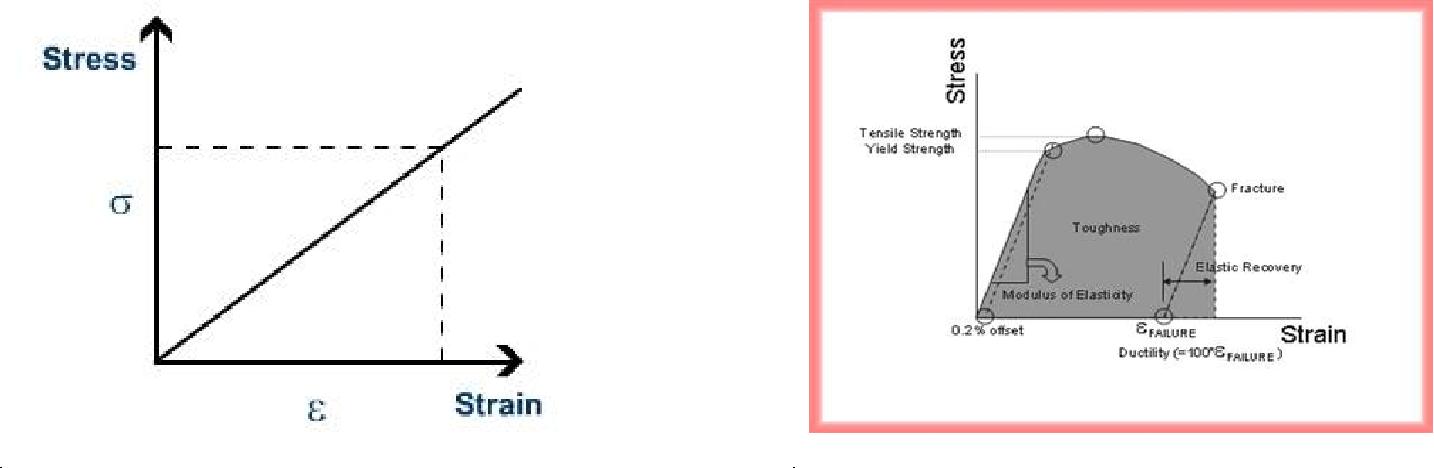 Plastic -  Results when material is stressed to the extent where the elastic limit is exceededCoincides with the movement of atoms etc. into permanent new position. Malleability –extent to which a material can undergo deformation due to compression before failure Ductility –Degree of extension before failure. All ductile materials are malleable.Toughness –The amount of energy required to fracture a standard piece3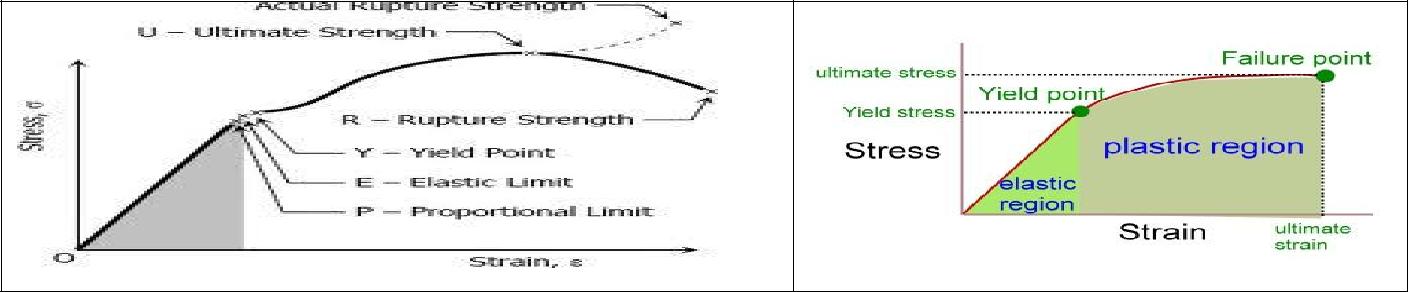 Hardness –Ability of a material to resist surface abrasionDifficult to measure Measure the resistance of the surface layer to penetration by an indenter 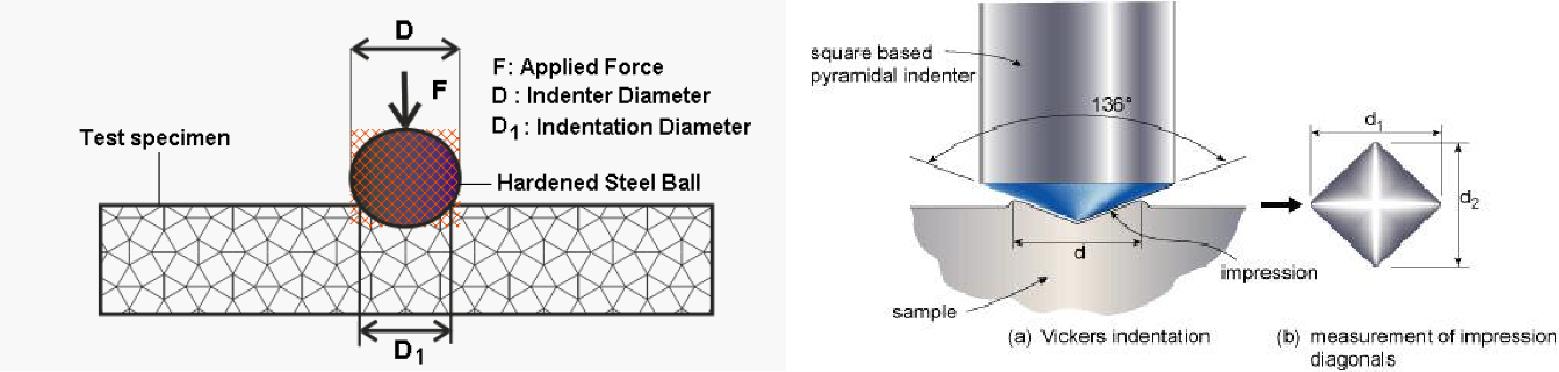 Metals (properties) –Shiny clean (luster)Solids under ordinary conditions Usually conduct heat and electricity Malleable –rolled or hammered Ductile –drawn into wires Hard/soft Low melting/high melting Polymers –Molecular solid Thermosets usually crosslinked Permanently hard, when heated do not soften but char Superior flexural hardness Thermoplastics Soften when heated above their glass temp(tg) –shaped, harden on cooling Superior flexural and impact properties Wood4Molecular solid Structural material Secondary xylem of conifers (softwood) and dicotyledonous (hardwood) Poor conductor of heat and electricity Moderate weight Shock resistant Stiffness Strength e.g. Iroko (cleopara excels) Hardwood Other names kambala, muuk, odum, intule, tule –found sothern half of Africa Properties –Medium hardness and weight, bending and crushing strength, high decay resistance and good stability, very low stiffness and shock resistance, moderate steam bending.WorkingGood gluing, nailing and screwing Polish to high finish Used as a substitute for teak AlloysExtend the range of useful metallic properties and introduce new ones. A metallic solid or liquid consisting of an intimate association of two or more elements “solid solution” Atoms mingle on an atomic scale Principally metals Many non metals are important constituents Steel –Iron age ±3500 years ago –smelting of iron ore. Almost all ferrous materialsCarbon steels Alloy steels Cast irons Derived from pig irons –relatively impure materials containing 10% C, Si, Mn, P and SRemove impurities via oxidation An alloy of iron and carbon (±2) Vary C content and heating to get different types of steel Can also add Ni, Cr, M 5Stainless steelCr imparts high corrosion resistance to steels (13-21% Cr). High amounts of chrome make steel brittle so Ni is added instead.Cast ironThe cheapest metallurgical material in terms of cost per unit mass Good rigidity Good compressive strength Excellent fluidity Good machineability With Si contentGrey iron –Coarse graphite + ferrite (weak and soft) Fine graphite + pearlite (strong and tough) Mottle iron –Cementite, graphite + pearlite (weak and brittle) SERVICES IN MANUFACTURING INDUSTRY AND THE FUNCTIONS OF MAINTENANCE ServicesThe service provision to a manufacturing industry differs greatly depending on the type of goods produced. To the leather manufacturing industry, the services in general are;Water Electricity Compressed air Steam (hot water) Power –Electricity National grid. Generators 6Solar power, wind, water. Batteries 2, 3 phase, (AC or DC) Functions of machinesA machine is a  tool containing one or more parts that uses  energy to perform an intended action. Machines are usually  powered by mechanical, chemical, thermal or electrical means, and are often  motorized. Historically, a power tool also required moving parts to classify as a machine. However, the advent of  electronics has led to the development of power tools without moving parts that are considered machines. A simple machine is a device that simply transforms the direction or  magnitude of a  force, but a large number of more complex machines exist. Examples include  vehicles, electronic systems,  molecular  machines, computers, television, and  radio.Maintenance of machinesMaintenance, to many organizations is a word which provides little value to an organization when in fact it provides great value to any company when development, management, and discipline are applied. What is most misunderstood about maintenance is the true objective of the function. The objective of maintenance is to maintain the assets of a company so that they meet the reliability needs at an optimal cost.Maintenance’s main aim should be;To maintain flow of operation Keep in existing condition Preserve, protect components Keep from failure or decline Machines must operate on the optimum return on investment. It is paramount that every manufacturing company to have a maintenance department. The main function of maintenance department is to ensure the availability of the machines to the production department. The cost of maintenance is part of the production cost. The most basic requirement is the up to date records of maintenance.Emergency maintenanceLoss of production Damage or loss of material Disruption of maintenance priorities Excess downtime due to unavailable spare parts 7Development maintenanceModifying machines Filling improvements Installation of new equipments Preventive maintenance Machine parts inspected as part of routine maintenance and a report is drawn up –plan of action. Must keep a historical record. Routine Operate in conjunction with preventive maintenance Includes lubrication, adjustments for wear, replacement of consumable spares time cycle running cycle annual overhaul Dryers.A dryer, or drying machine is a powered appliance that is used to remove moisture from a load of  clothing and other  textiles, usually shortly after they are washed in a washing machine. Clothes and leathers may also be dried by natural evaporation and, if available, sunlight on an outdoor or indoor clothes line or clothes horse.Many clothes dryers consist of a rotating  drum called a "tumbler" through which heated air is circulated to  evaporate the moisture, while the tumbler is rotated to maintain air space between the articles. Using these machines may cause clothes to  shrink or become less soft (due to loss of short soft  fibers/lint).1. Vacuum Drying MachinesThis is based on the evaporation of water under reduced atmospheric pressure. This machine consists of a flat and polished stainless or hard chromed steel plate, a sealed vacuum pump with condenser and heated water circuit. The polished plate is integral with a water tank with condenser and heated water circulated through it. The leather is slicked onto the plate and heated to a desired temperature. The head chamber is lowered onto the plate with felt pad pressing onto the leather. As the head chamber is evacuated, the felt pressure upon the leather increased to about 1kg/cm2 and the water begins to evaporate. Water vapour under high vacuum occupies a large volume (e.g. 1kg of water vapour @ 95% vacuum has a volume of 28m3) and a water cooled condenser is placed in line to reduce the vapour volume.8Today the vacuum drying machines have improved in size and configuration. The first vacuum dryer had a single plate of 4000mm x 2000mm but today a horizontal multi-table models with a choice of 2,3,4,5,6,7 or 8 stations and 7000mm x 2600mm plate size, and a common modern service unit for controlling the temperature and vacuum individually for each plate.2. Vacuum Drying and Stretching MachinesThe concept of drying and stretching is for the leather to gain area yield. The machine is developed in that the leather is heated on a plate held between two rubber membranes which are mechanically stretched pulling the leather with it.3. Heated Air Circulation drier.These are of a wide range from simple drying rooms to complex automatic toggle drying machinery. Common factors are the various types of heating the air circulated freely past the leather to be dried at low speed using low power paddle (centrifugal) fans. Among the most common ones are:The vertical toggle drying machines The horizontal toggle drying machines Paste driers Suspension dryers Electrical Radiation Drying High frequency radiation is electromagnetic formation in metre lengths in the Megahertz also referred to as radio frequency (RF). A high frequency generator is employed to establish a high frequency, high tension field between two electrodes with a capacitor to regulate the amount of energy delivered. The molecules of non-conductive material placed between the electrodes will be set to vibrate rapidly under the influence of the field and the friction between the molecules produces heat. Water has high dielectric properties and therefore absorbs a large amount of heat, causing it to evaporate. The higher the water content in the material, i.e. the leather, the more HF energy is absorbed, evaporating the water until a balance is reached where the drier, low dielectric areas absorbs little or no high frequency(HF) energy.Process Vessels –wet and dryDrums –Timber construction9These can be built in a wide range and combination of sizes ranging from 2m x 1.5m (diameter and length) up to 4.5m x 5m. Dimension may be quoted as inside or outside measurements. Quoting is necessary as the difference amounts to about 20%. Raw material for construction is normally hardwood from West Africa, South America or Indonesia. Factory made hardwood drums if carefully maintained and loaded as specified can be expected to last for 20 to 30 years, whatever their size. Wooden dry drums for milling and oiling fall into a slightly different category of size range of 3.2m diameter x 2m and 2.5m diameter x 2m and in the past been built in soft woods as skin loads are usually between 400kg and 600kg only. Modern wooden dry drums are preferred to be made of hard woods similar to the ones for wet end because they are more stable and absorb less chemicals and colours as well as lasting longer.The basic build of the drum body is normally of single slabbed reinforced ends, sometimes double slabbed on larger bodies, support profiled staves or laggingsWOODEN TANNING DRUMS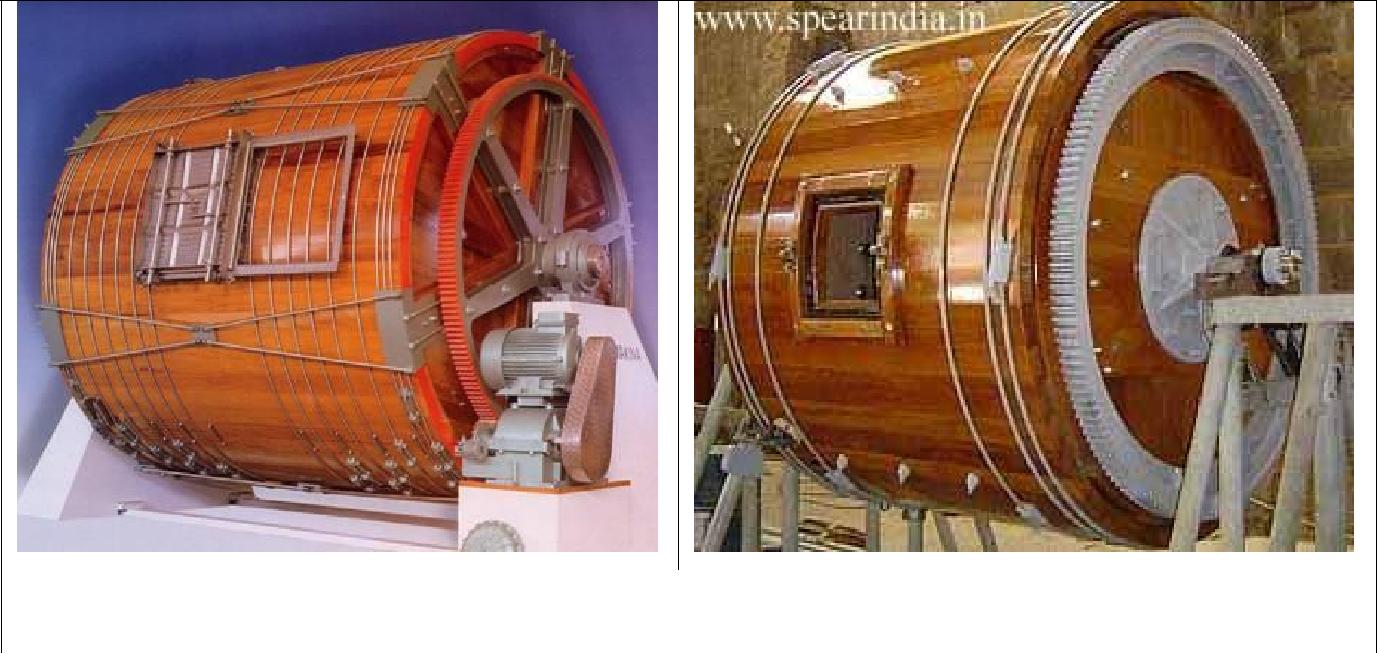 Product DescriptionTanning drums, for the process lines liming, soaking, pickling, chroming, dyeing. Tree parts from african tree, hard and chemical resistant. Big gear fully machined.Types of vesselsTraditional drum Y drum Y disposition washing machines Square drum Paddle Mixer e.t.c 10Other materials for drum construction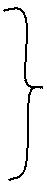 Vessel's influence on mechanical action: The variables which may have an influence on mechanical action are:Type of vessel: Each type of vessel will have a different mechanical action on leather, needing different float relations to run or move the skins. Because most tanneries just have traditional drums, we will concentrate on them, while making some references to Y type drums. Size (width and diameter): The fundamental parameters which must considered in drums are their internal diameter and length. Both parameters have obvious influence in the capacity of the vessels, while diameter will define a peripheral speed at a certain angular speed. Vessel speed: The speed of a drum is supposed to define different types of mechanical action movement related to the maximum mechanical action speed (mmas). Mmas is the speed at which the centrifugal effect of given leather mass will be compensated for by its weight, falling from the highest part of the vessel. A drum running at 25% of the mmas where the centrifugal effect is very low and mostly the friction is between the pieces of leather with gentle action of pegs and shelves is different from a drum running at 50% of its mmas where you’ll notice a certain fall effect but not from the highest portion of the vessel. Peg action at this speed will cause a mild bend and compression of the leather, while the low fall of the mass will generate a low hit compression. At 100% of the mmas, the mass falls from the highest portion of the vessel, generating the maximal compression. At this speed, the action of the pegs will also cause a strong compression by shock and bend. In case the speed is over 100% of the mmas, the centrifugal force will overpass the mass and so the mechanical action will be reduced with consequent energy waste. It is important to note that apart from the deformation strength with speed, the drum will achieve a certain hit frequency. In all these cases compression/release movement will generate a certain peristaltic pump effect that is one of the clue factors of penetration by mechanical action. Vessel load: The leather mass will be responsible for the falling hit which will generate the said compression/release mechanism responsible for the peristaltic effect. Logically, the higher the leather mass, the higher the compression and peristaltic effect. This means that the compression pressure will be a combined speed/mass effect. 11Internal disposition: A typical internal drum disposition may involve pegs, shelves (or a mix of pegs and shelves) and also big shelves. Pegs and shelves help the leather mass to overcome inertia. Pegs are more indicated to avoid knots but their action is more aggressive. There are different types of pegs which may vary in size and shape, being from rounded cylindrical to flat shelf-like. Shelves have reduced tearing and deformation effects. Big shelves generate a high peristaltic and compression effect at low speeds, in which case mmas cannot be applied. As we saw in point 3, a combination of speed and internal disposition will generate a characteristic mechanical effect due to the contact hit, generating a certain compression/release effect. Float recycling system (flux, turbulence, recycled volume): The main effect involving a recycling system in penetration is the recycling volume which will define a float-in-vessel volume which will, of course, be different to the float-in-process volume. A low float-in-vessel volume will generate a higher chemical penetration due to a higher hit pressure and the consequent peristaltic and compression effect on the leather. A high float-in-vessel volume will produce an attenuation of the hit pressure, due to the Archimedes principle with a reduction of the peristaltic and compression effect, which will reduce penetration. A low float-in-process volume means a high concentration of the chemicals in respect to the water, propitiating penetration by an osmotic effect. The vessel construction material (wood, stainless steel, polypropylene): The most currently used materials for drums are wood, polypropylene and stainless steel. In the experience of the tanning industry, research has not found any formal differences in penetration rates between these three types of material, just technical differences such as heat conductivity, abrasion and chemical resistance and chemical absorption by the material itself. Regarding abrasion and chemicals absorption, stainless steel and polypropylene show more advantages than wood. Both are long lasting materials with a smooth surface and are easy to clean. With reference to thermal isolation, polypropylene is slightly more efficient than wood and much more efficient than stainless steel. Mechanical action calculation on traditional drums The movement of the drum with the help of pegs and shelves to overcome inertia will generate an increasingly high centrifugal effect on the leather mass causing it to fall from its higher part (mmas). Proportions of the mmas can be suggested for each step of the process, depending on the desired effect we want to obtain. For example, during chrome leather dyeing, we need a high hit of the leather mass so as to achieve the maximum compression and peristaltic effect of the leather to complete penetration in the shortest time. The opposite effect will occur during the beamhouse process and particularly with lime addition, where it is important to achieve a certain friction between the skins while, at the same time, limiting the abrasion by walls of the vessel. One formula may be applied to 12calculate the percentage of the maximum mechanical action speed to define a mechanical parameter in a certain process or experience. Big shelf drums work under a different logic: shelves in this case are not only a media to overcome inertia as was said before but a media for picking up the leather mass. In this way we may calculate the optimal speeds for each vessel and the proportions of the mmas advisable for each process.9. Mechanical properties of Y drums: Y drums will have different movement logic. In this case, the mechanical action involves the following steps:Rotation of the drum with lift action; First fall with very low/no float; Rotation movement down; Second fall with float involving rotation of the drum with lift action; Rotation movement with friction. Automation of Process vesselsThe Automation System has been developed together with leading tanneries of the leather industry focusing on safety, reliability and ease of use. It is open to communicate with existing machinery and peripheral equipment. Visualization of the production plant with standard technology. The automation machine qualities are as follows.Easy handling Reliable software and hardware Configuration to match the general needs of a tanner Quick and easy trouble-shooting Minimal spare-part costs Complete control of the process Data evaluation of all recipe and machine events Checks before mistakes happen Check all process parameters from any point in the world A drum pair is supplied by a heating circuit, thus ensuring ideal heating conditions for comparative trials.Water, the most important medium of all, plays a decisive role during leather production. It is the ideal solvent for use in the leather process when the correct volumes are utilized at t he right temperature. The Dose water mixing and dosing system sets standards in celerity, precision and operationalcorrection. A second temperature sensor ensures that temperature readings are correct . The desired temperature is achieved within a few seconds and t he water is directed into t he drum.The control secures constant leather quality. One screen shows all important information like temperature, total running time and step running time.IPC control can save 20 recipes composed of 500 steps and 30 processes can be entered IP Control qualitiesCan be run fully automatic without PC connection 20 Main recipes can be stored and edited Dependent and decision based recipe run Process sequel Alarm handling Including preparation tank control Fully customisable to fit all needs Comfortable data handling Optional bar code scanner Optional pH meter available Automatic water orders t o Dosemi x Automatic chemical orders to Chemdos Automatic pH Measurement orders to pH check Automatic orders to Weight check LIFE CYCLE COSTS OF MACHINESThe scope of this topic is to know the Life Cycle Cost calculation methods for systems, machines and equipments.14Life cycle costs are summations of cost estimates from inception to disposal for both equipment and projects as determined by an analytical study and estimate of total costs experienced during their life. The objective of LCC analysis is to choose the most cost effective approach from a series of alternatives so the least long term cost of ownership is achieved. LCC analysis helps engineers justify equipment and process selection based on total costs rather than the initial purchase price. Usually the cost of operation, maintenance, and disposal costs exceed all other costs many times over. Life cycle costs are the total costs estimated to be incurred in the design, development, production, operation, maintenance, support, and final disposition of a major system over its anticipated useful life spanThere is computer model programmed in Excel which contains the formulas shown below1. Value of money related to timeThe base year for the analysis must be established. All costs must be discounted back to the present base year to take into account the time value of money. For this the following formula is applied:16Where:St = Net cost in year t. This can be assumed equal for all the years, it can vary according to production, or it can have some other given variation throughout the lifetime. n = the lifetime of the equipment/function to be evaluated. When the required lifetime of the equipment exceeds the expected lifetime, the required life is used. k = the discount rate/interest rate to be used for the evaluation. Capital cost Capital cost is calculated by adding the following cost elements:Equipment purchase cost. Installation cost. Commissioning cost. Insurance spares cost. Reinvestment cost. Where there is a deviation between when the investments are made and the base year for the evaluation, capital cost is discounted back to the base year.3. Operating CostOperating cost is calculated by adding the following cost elements:Manhour cost. Spare parts consumption cost. Logistic support cost. Energy consumption cost. For costs that is constant through the lifetime, multiply the annual cost with a discount factor f to get the cost over the lifetime.17t=1 (1 + k)tWhere:t0 = the base year for the evaluation. t1 = the time for startup of operations. m = Number of years in operation. k = the discount rate/interest rate to be used for the evaluation. a) Manhour Cost Manhour cost is be calculated as the sum of:Corrective maintenance manhours. Preventive maintenance manhours. Servicing manhours. Corrective MaintenanceThe formula for average annual corrective maintenance manhours (CMM) is as follows: CMM = λT .8760 MTTR . A. MWhere:CMM	= Average annual manhour cost for corrective maintenance.λT              = Total failure rate as number of failures per hour. This includes all failures.(Equals 1/Mean Time Between Failures).8760	= Number of hours in a year.MTTR	= Mean Time to Repair. The time in hours it takes to repair the faulty item back to operatingcondition.A	= the number of men required to do the work. This also includes the safety aspect.M	= the manhour rate.The average annual costs shall be discounted as shown in clause 1.Preventive MaintenanceThe formula for annual preventive maintenance manhours (PMM) is as follows:PMM = Number of times per year x Manhours x Manhour rate18Where:Manhours = The number of manhours required to perform the preventive maintenance routine The average annual cost shall be discounted as shown in 1ServicingCalculations is done as for Preventive Maintenance. b) Spare Parts ConsumptionSpare parts consumption is calculated as the sum of:Spare parts for corrective maintenance. Spare parts for preventive maintenance. Spare parts for servicing. The formula for average annual corrective maintenance spare parts (CMSP) consumption is as follows: CMSP = λT x 8760 x Average corrective sparesWhere:CMSP = Average annual corrective maintenance spares consumption.λT = Total failure rate as number of failures per hour. This includes all failures. (Equals 1/Mean Time between Failures).8760 = Number of hours in a year.Average annual spares = Average spares needed for repair of the equipment. The average annual cost shall be discounted as shown in 1Preventive Maintenance (PM)The formula for average annual preventive maintenance spare parts (PMSP) consumption is as follows: PMSP = Number of times per year x Average spare parts consumption per PM routineServicingCalculation is the same as for Preventive Maintenance. c) Logistic support costLogistic support cost is calculated as the sum of all logistic support activities necessary to maintain the equipment. The average annual cost shall be discounted as shown in 1Life cycle cost for the system and equipment evaluated equals the sum of the following cost elements:• Capital Cost.19Operating Cost. Cost of Deferred Production. MACHINE COMPONENTS Three phase motors An electrical motor is such an electromechanical device which converts electrical energy into a mechanical energy. In case of three phase AC operation, most widely used motor is Three phase induction motor as this type of motor does not require any starting device or we can say they are self starting induction motor. Three-phase electric power systems have at least three conductors carrying alternating current voltages that are offset in time by one-third of the period. Nearly all tannery machine drives are powered by the three phase motor as this is the most cost effective medium for the purpose. 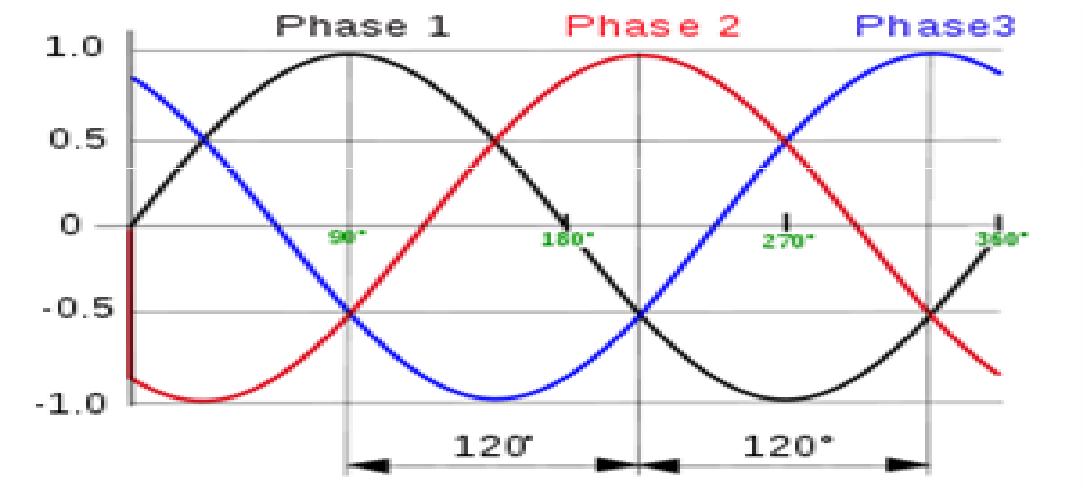 The  stator of an induction motor consists of a number of overlapping windings offset by an electrical angle of 120°. When the primary winding or stator is connected to a three phase alternating current supply, it establishes a rotating magnetic field which rotates at a synchronous speed. The direction of rotation of the motor depends on the phase sequence of supply lines, and the order in which these lines are connected to the stator. Thus interchanging the connection of any two primary terminals to the supply will reverse the direction of rotation.The stator is the stationary part of a rotary system, found in electric generators, electric motors, sirens, or biological rotors.Starters control boxes20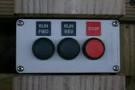 Start and Stop switchStarting, stopping and reversing the three phase cage induction motor.Starting –Direct on line starting is generally employed only on motors rated up to 15HP when full voltage three phase power is supplied directly to the stator terminals, manually or automatically via contactor. When this method is adopted the starting current is about four to seven times the rated current. Torque at starting is 125% of full load.Reversing –Reconnecting the supply for reversed direction of rotation results in rapid deceleration to stopping followed by reversing. When fast stopping is required a position sensor gives an automatic signal to disconnect the supply when the motor has reached rest point.Speed control –The speed of the induction motor is governed by the supply frequency and the number of poles and it follows that if it is connected to a controllable frequency supply, speed regulation is possible. Controls, electrical and electronics –Modern tanneries are equipped with on board control gear mostly fitted into metal or plastic housings with electrically interlocked access, containing all the control elements. Developments are in the direction of providing such machine control gear with remote programming and control ports enabling the machines or a series of machines to be operated from central control rooms. Controls are an integral part of a submersible motor power system. Rigorous component testing ensures the most robust products in the industry.Contactors to start and stop motors Relays to switch operating currents. Overload devices to protect motors from excessive currents. Fuses to protect from damage due to short circuit and provide for earth protection. Power transmission Power transmission is the movement of  energy from its place of generation to a location where it is applied to performing useful  work. 21 Power is defined formally as units of  energy per unit  time. In SI units: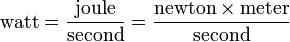 Since the development of  technology, transmission and storage systems have been of immense interest to technologists and  technology users.Electric power transmission.This is the bulk transfer of electrical energy, from generating power plants to electrical substations located near demand centers. This is distinct from the local wiring between high-voltage substations and customers, which is typically referred to as electric power distribution. Transmission lines, when interconnected with each other, become transmission networks. The combined transmission and distribution network is known as the "power grid", or just "the grid". In Kenya, the network is known as the "National Grid".Speed reduction.Combinations of gears used to reduce the input speed (as of a marine turbine) to a lower output speed (as of a ship's propeller)Prime movers	=	motor (electrical)	2800 rpm1400 rpm –most common1200 rpmThe shaft that turns a machine does not always match the speeds available from any motor or motor and gear reducer combination available.In speed reduction, we use;1) Pulleys or belts.DrivenDriving	d –diameter of A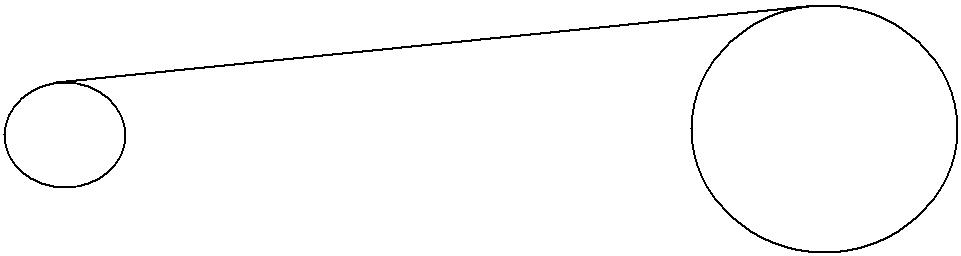 N –speed of A in rpmA   d	D	B	D –Diameter of BNA              N –Speed of B in rpm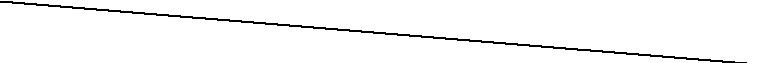 NBdNA = DNALiming drum	NB = 3rpm22? Sprocket and chains TA 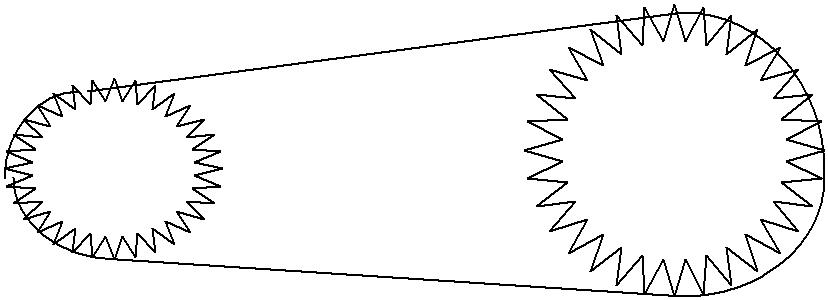 ANA3) Spur Wheels and pinions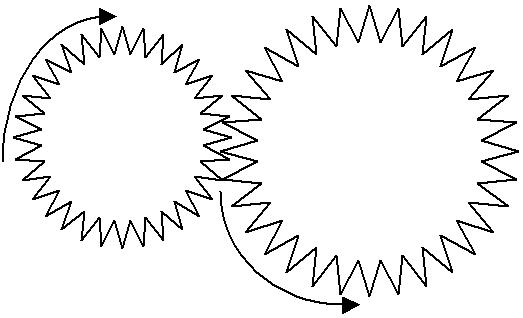 ABTANA   =  TBNB4) Gear box (3 shaft)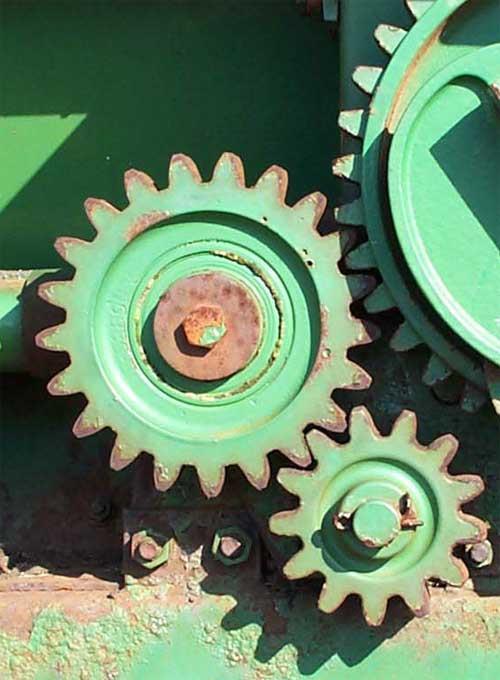 Driving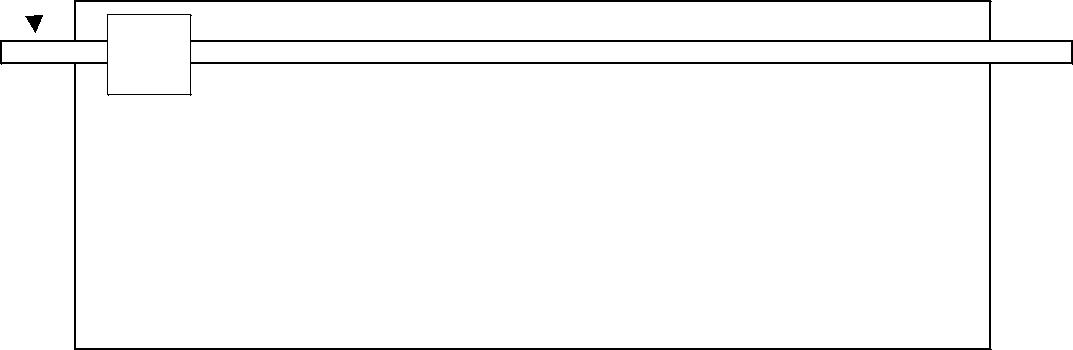 A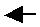 Components of a gear boxGrub screw –Disconnects to protect the drum Pulleys or belts –Adjusts tension so they can slip or break Pinions/cogs –Made out of polymer Sacrificial Cheap or replacement is cheap Quiet –not noisy. Hydraulic systemsAn industry requires  1) Objects or substances to be moved2) Force to hold shape or compress products The industrial prime movers use;Electricity (electrical equipments) Hydraulic –liquids Pneumatic –gasses Fundamental principlesPascal’s law states that pressure in an enclosed fluid can be considered uniform throughout the system.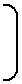 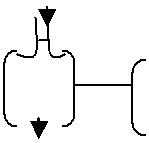 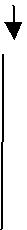 Energy must be considered (and assume fluid is incompressible) LHS –moves down 100cm = 200cm3 of liquid transferred RHS –moves up by 0.04cmBoyle’s law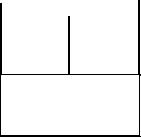 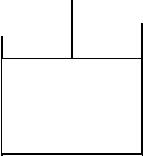 P1V1	=P2V2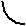 P1V1 = P2V2 (if there is no temperature change)Hydraulic= 250P1V1   =   P2V2T	TThe liquid is expensive and messy therefore piping acts as a closed loop. High pressure pumps cannot operate continuously Pump will fail Pipes will fail Need pressure regulation Speed control is easily achieved by regulating the volume flow rate Precise control at low speeds is one of the main advantages of hydraulic systems Pump is turned by an external power source –AC induction motor with overload protection. Hydraulic fluid must be clean –filters used to remove dirt particles. Leaks are unsightly and dangerous (slippery) and bad for the environment and flammable The hydraulic pump Takes oil from the tank Delivers it to hydraulic circuit. Raises the pressure level to the desired level Generally 3-phase motor (-1500rpm –50htz) Usually positive displacement pumps Fixed volume delivered regardless of pressure at outlet port Gear, vane or piston Pressure regulation25Simple regulatorSystem pressure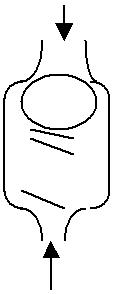 Ball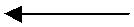 Spring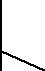 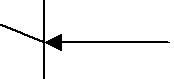 Return to tankHydraulic fluidsLiquid is used to convey energy and produce the required force.Water –BAD because it has High freezing point Expands when it freezes Corrosive nature Poor lubrication Low viscosity-leaks Modern fluids –Good because it creates a seal with moving parts ·  reduces friction	Lubrication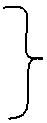 reduces premature wear is ideal operating temperature of about 50oC –requires preheating removes heat where generated must be compatible with the system. is chemically stable is bound to be expensive ProblemsOxygen in air damages fluids (oxidation) changes oil characteristics oxidation products are acids Oil can overheat and char Bearings can seize Use additives to prevent or minimize this (added cost) 26Leakages (flammable) A high viscosity fluid is sluggish –energy loses occur–seals wellMust find a balanceAir compressorsMajority use compressed atmospheric air. A pneumatic system is open andfluid is free vented back into the environment Pressure of a liquid may be raised to a high level quickly, and pressure rise in a gas takes time.In hydraulicsfluid is stored at atmospheric pressure and compressed when needed Pressure is quickly and easily controlled In pneumatics Slow response Necessitates storage of compressed air of the required pressure in a reservoir vessel Bladed cylinder machinesThe bladed cylinder machines are unhairing, fleshing, scudding, setting and shaving.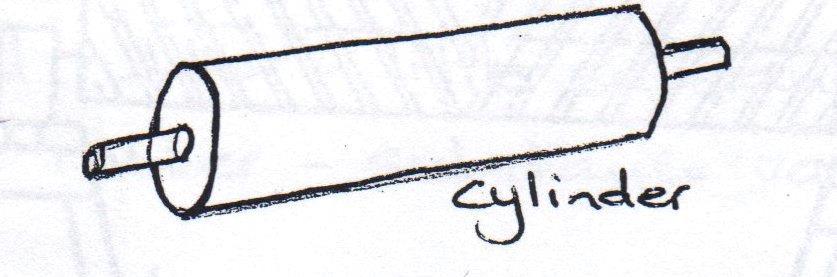 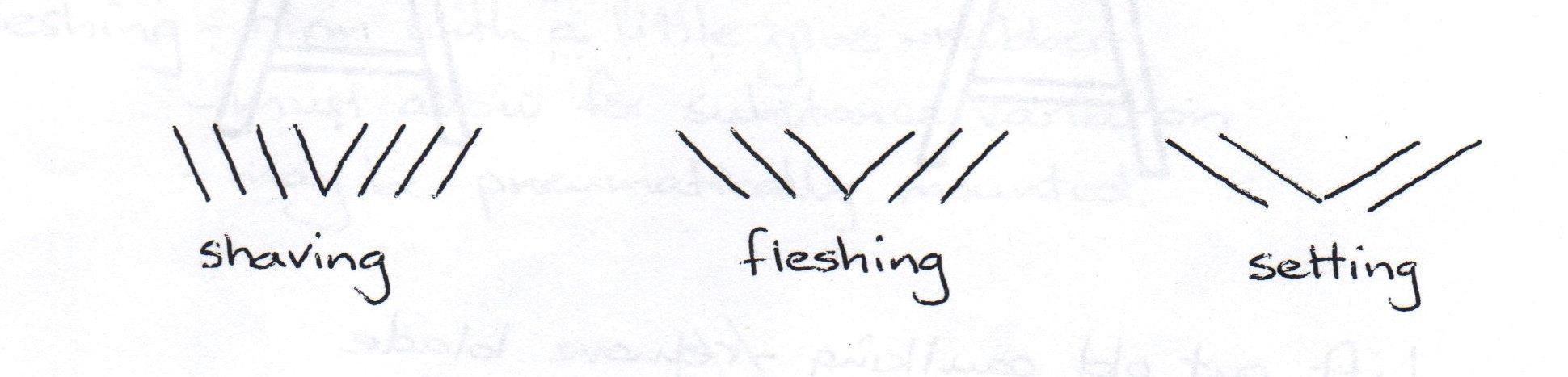 Angle of pitch is the angle at which left blade meets right blade at the centre of the cylinder.27A small angle of pitch requires a longer blade. Bladed cylinders must be completely symmetrical to ensure uniform treatment. Bladed cylinders must remain fixed and rotate in position. They need high precisions for complete uniformity. The angle of the blades helps spread the skin.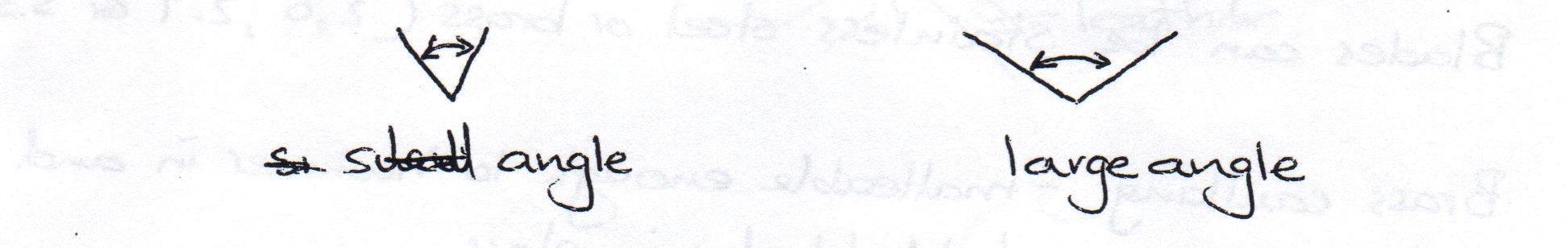 Reblading cutting cylinderSupport cylinder on a bench or trestle. 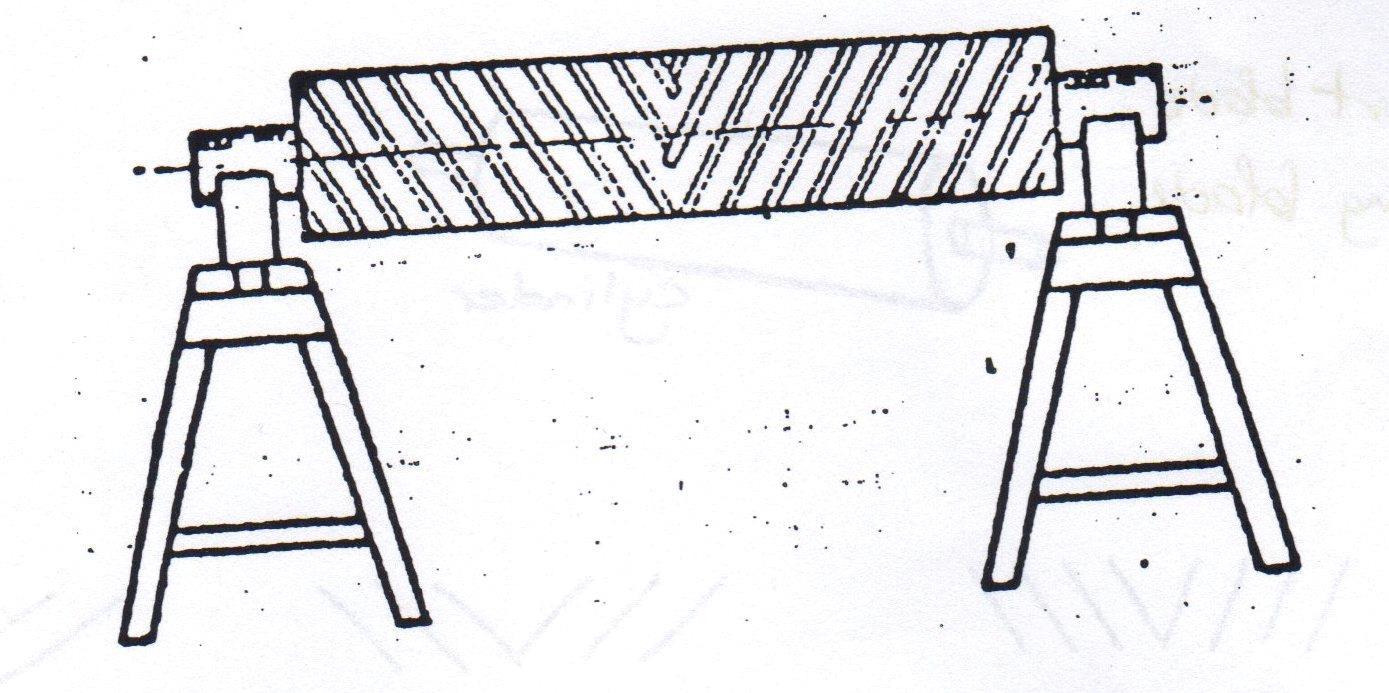 blade  Caulking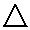 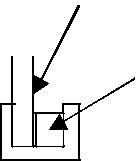 ·  Lift out old caulking –remove bladeWire brush cylinder body and grooves to remove rust and scale. Feed new blade into groove, cut off and grind end as required. Caulk in blades by hand (all caulk should be on the front or leading side of the blade) Blades can be stainless steel or brass (2.0, 2.7 or 3.3mm) Brass caulking –malleable enough to hammer in and hold blades in place. Pressure rollersRegulate the space and pressure of action on the leather.Shaving –hard rubber –very little substance variations. Setting –hard rubber –little substance variations – softer rubber –substance variations. Fleshing –Firm with a little give rubber – Must allow for substance variations 28– May be pneumatically mounted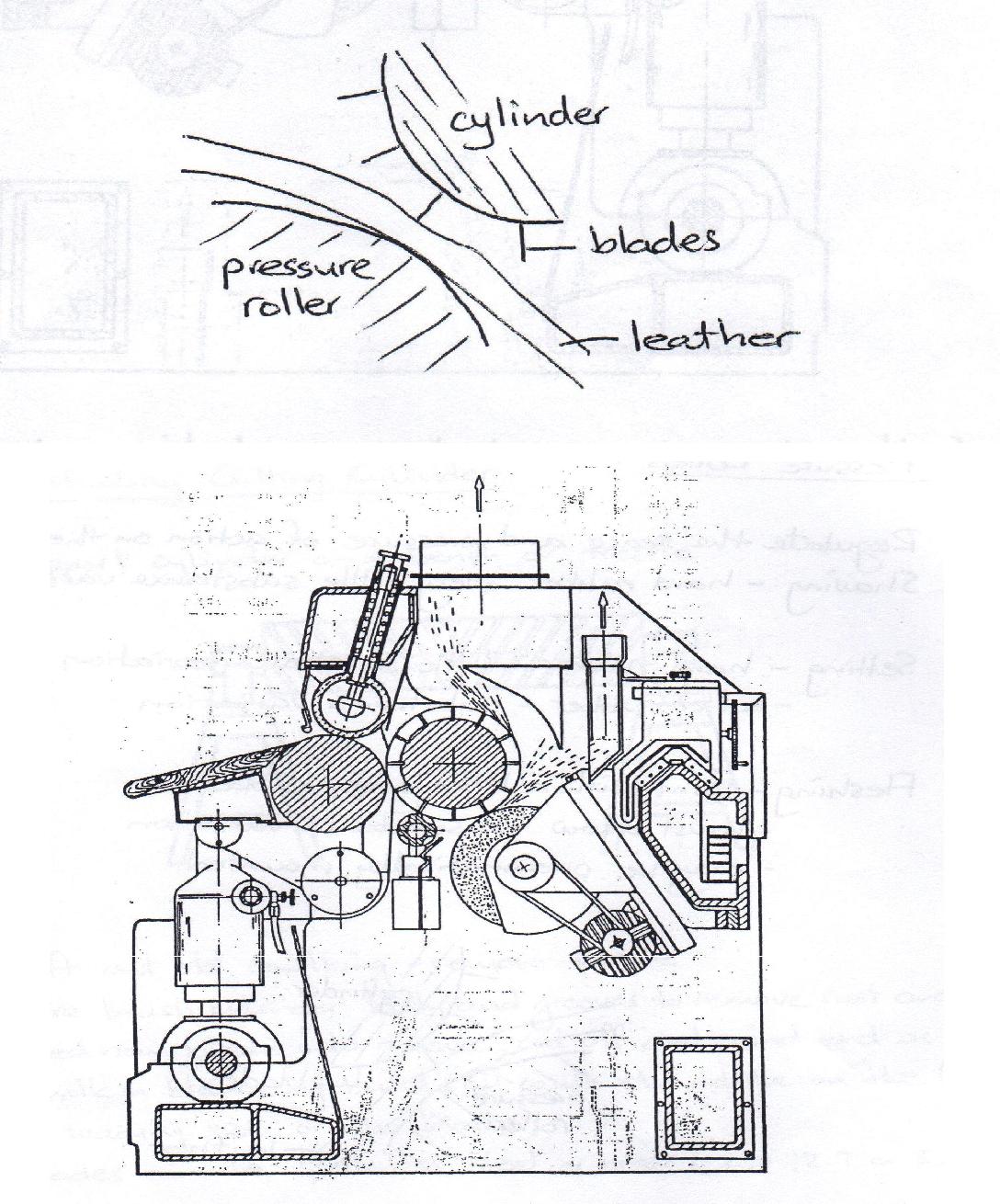 Cutting knives mounted on a rotating cylinder Grinding keeps the edges sharp Shaving levels the thicker areas for an even thickness. 29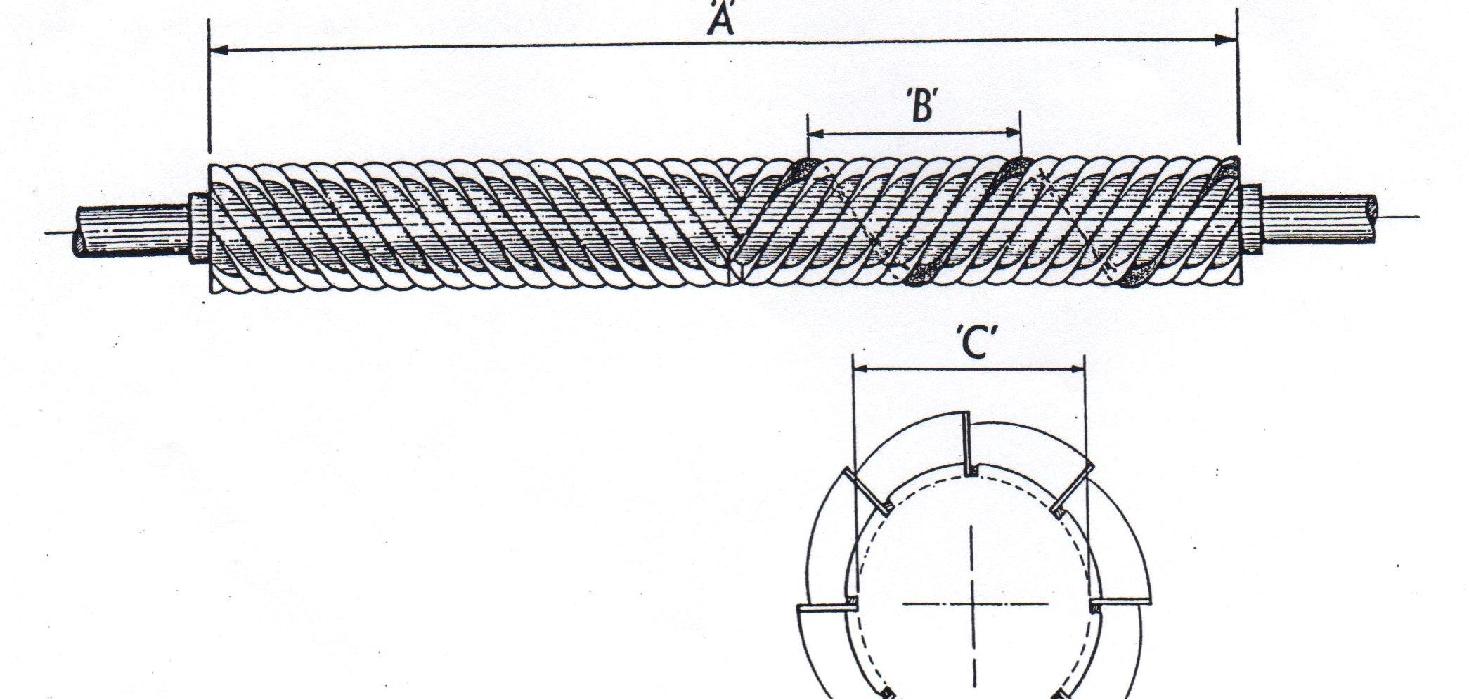 Shavings removed are relatively useless Leather must be flexible and pliable to bed down flat on the feed rollers Basic components of a shaving machine Fleshing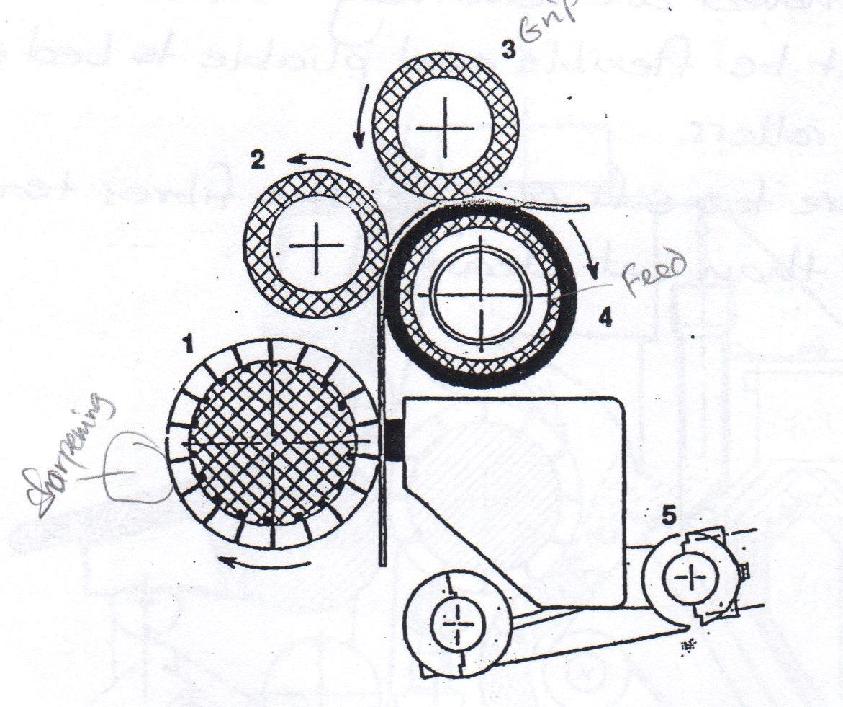 Cutting cylinder has sharp square-ground blades Arranged in opposed double helical form Spreads the skin as it cuts Sharpening stone keeps blades sharp. 30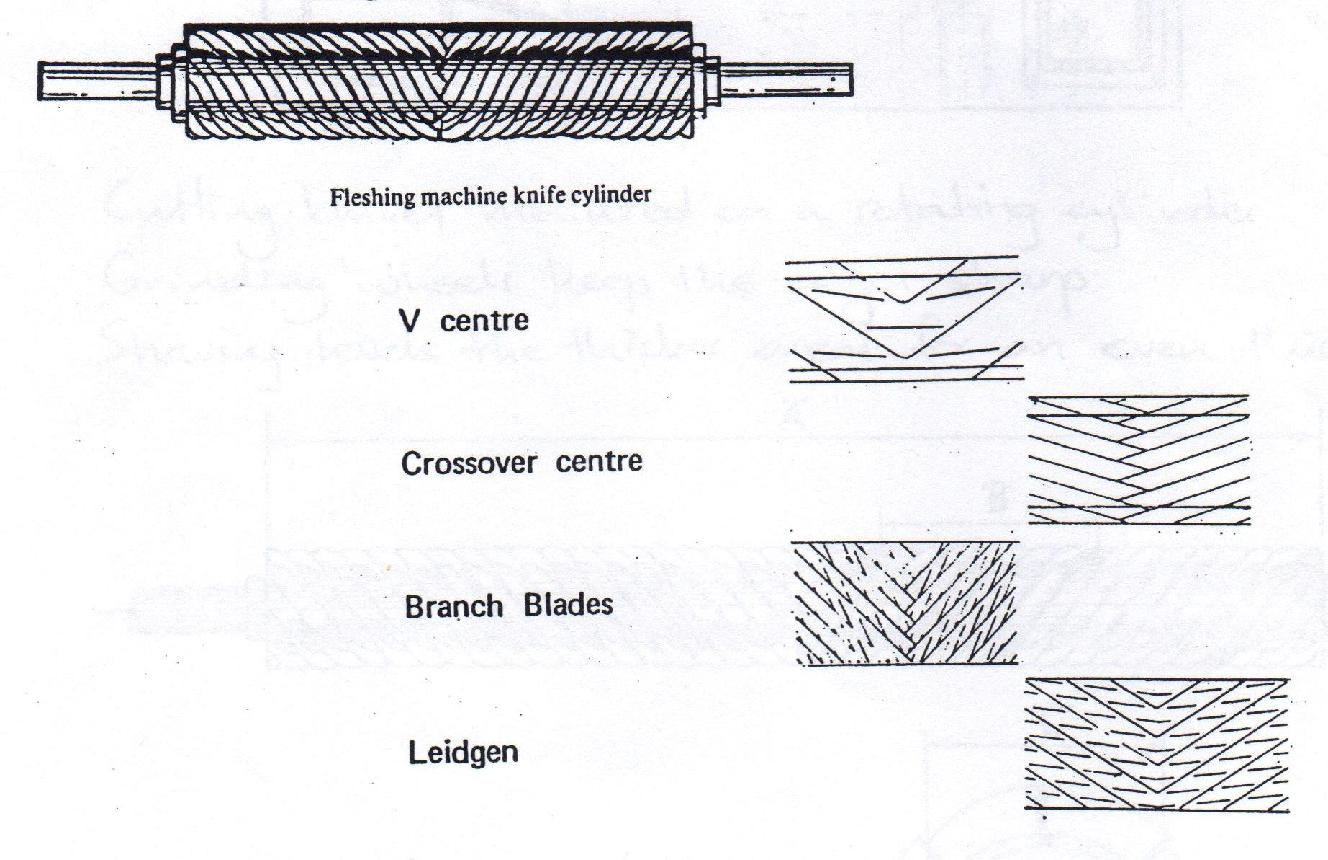 Lime fleshing is easier than green fleshing -	Hold the hide firmly-	Feed the hide through the machine- Slipping causes uneven substance, holes and rips - Normally groovedFeed rollerRubber cylinder roller mounted on a hydraulic delivery system. Creates pressure for grip rollers Sharpening block Carborundum sharpener mounted on a hydraulic delivery system Creates pressure for grip rollers Normal fleshing machine should flesh about 120hides/hour Through feed fleshing machine should flesh about 300hides/hourSetting out Machine31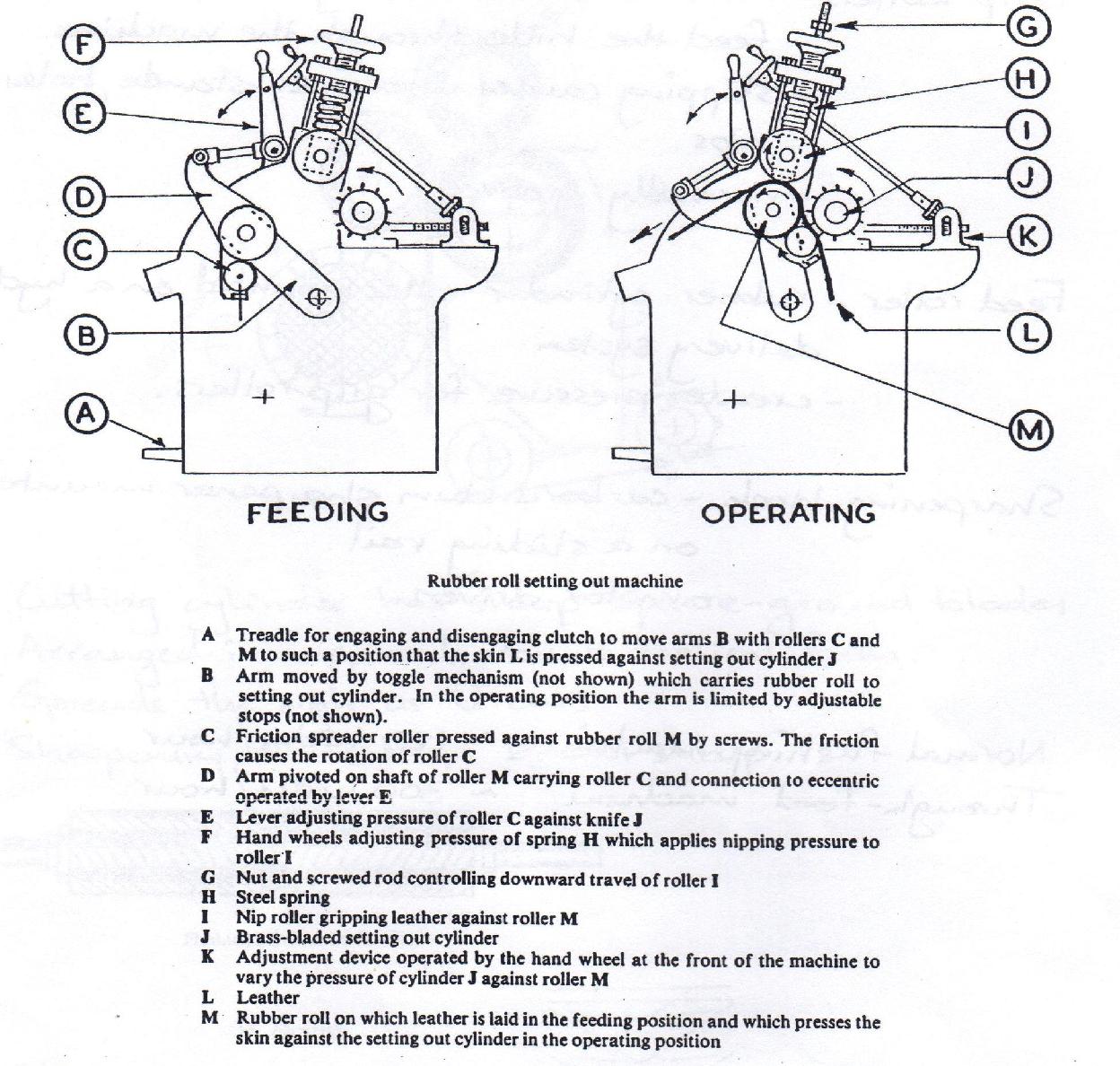 Rubber roll machine Rotating blunt helically-bladed cylinder often combined with sammying. Stretches out the pelt and squeezes out water (60%) Obtains a smooth, flat, crease free surface 32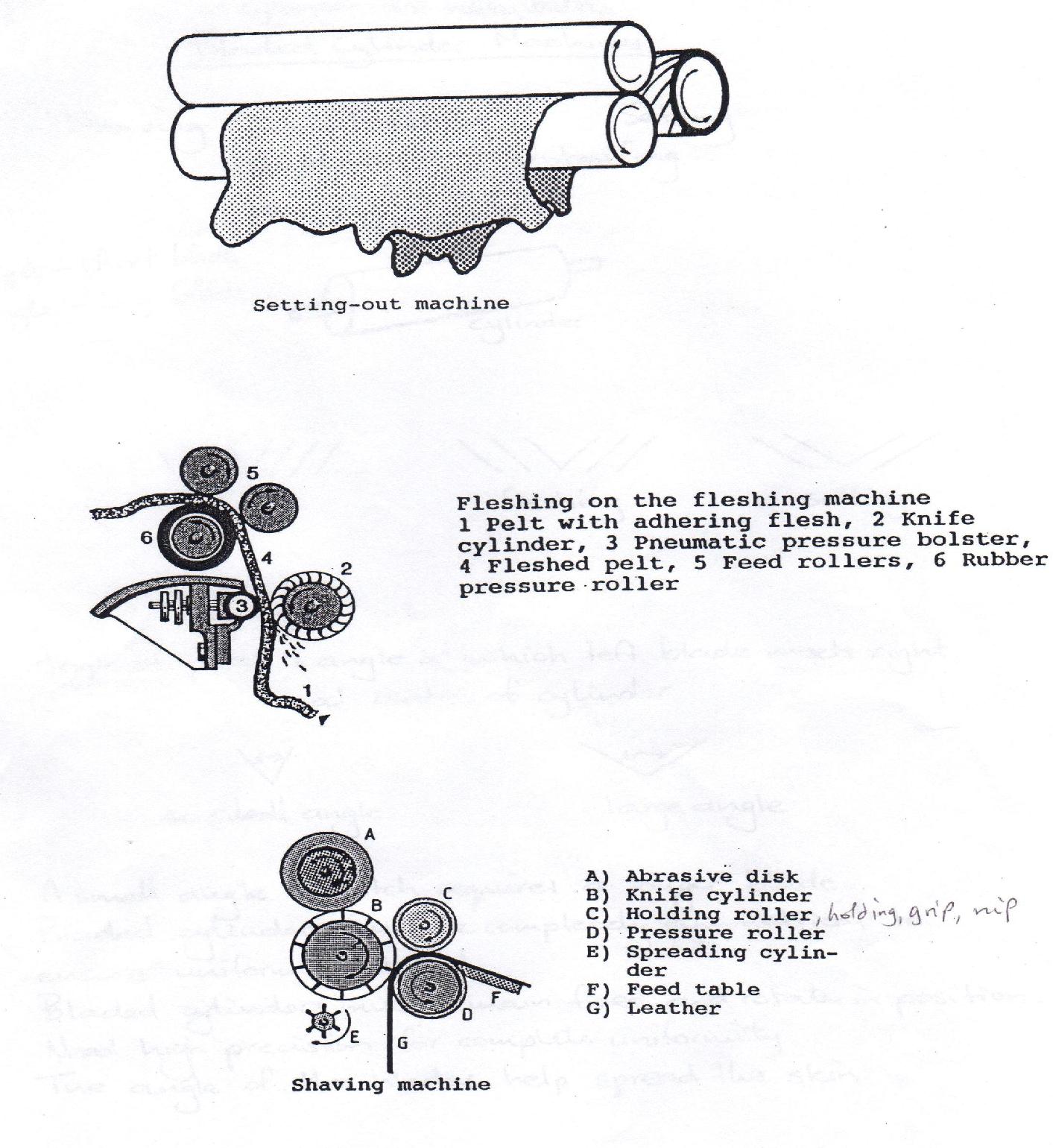 Band knife splittersThe modern band knife splitting machine has a flexible knife in the form of an endless band that travels at high speed over a pair of large pulleys. Rollers grip the leather and propel it forward into the knife, slicing the leather into two layers. By adjusting the level of the rollers, almost any thickness can be split.The basic band knife splitter consists of;33Large driven pulleys to carry the band knife at high speed Feed roll group Blade sharpening group Vacuum group for grinding dust and splitting waste Section roller’s work is; Compromises for varying thickness Bevel –Slope from the horizontal often referring to splitting knifeGauge roller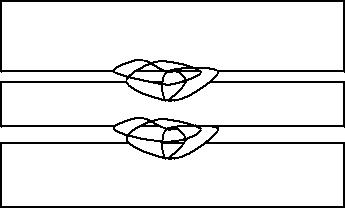 Rubberbevel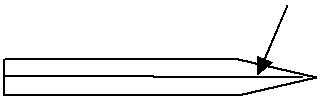 Process Vessels DrumsTimber construction fitted with drive system of pinion and gear ring driven by ‘v’belt and electric motor. These wooden drums are preferred in the beam house operations. Drum doors are now constructed using stainless steel to solve the problem of leaking when timber doors are used.Stainless steel and plastic drum construction in the market today have not gone beyond 3m diameter by 2.5m length mark and has been limited to dyeing, milling and laboratory work.PaddlesPaddle wheels can be built into pits or concrete troughs but the most commonly built paddles are vessel and rotor is timber builtDryersDrying occurs when the water in the skin evaporates into the surrounding air.Hanging is drying in space by hanging using hooks on rails. This allows the leather to lose moister freely while not under tension. Good for gloving, chamois and clothing leather. Drying under tension by the use of; Nails –Nailing the leather on boards after setting out well will enable the leather to be stretched out and the shape adjusted to some extent. Care should be taken for shrinkage strains. Drying is slow and limited to one side as the board inhibits drying on one side. 34Toggling –Similar as nailing but the wooden board is replaced by toggling frames of either of heavy gauge wire mesh or perforated metal. Advantages over nailing are Give good air circulation on both sides of the leather to give rapid drying. Have longer life Are easier to keep clean Give rise to less fire risk c)	Paste drying –Wet leather is stuck, grain side, to a glass plate using thin starch paste after a well slicking on the glass plate. The glass plates and leather are carried on the overhead rails through a long drying tunnel. Suitable where a flat grain is required as in corrected grain.Finishing machines and pressesStaking: This is the principal softening operation which may take different forms for different leathers. Some forms of the operations are;Hand staking –This consists of pulling the leather (flesh side in) over a steel blade fixed to a stout wooden stake and flexing it under tension at a very acute angle. Used mainly for glove leathers, reptiles and fur skins. Perching –The leather side is clamped to a wooden clamp and is flexed by scraping action on the flesh side with a moon knife (or arm perch). Used mainly for furs, wool and very soft skins. Slocomb staking machine –A machine with two jaw arms which open as it moves them forward and closes and the leather (being held by the operator on one side) is trapped between the top roller on the jaw and the blades on the bottom jaw. As the arms move back, the leather is stretched and flexed at an acute angle. Used for softer types of mineral tannage, particularly gloving. skin production and versatility.  Buffing: This is the grinding of the leather surface using an abrasive and is akin to sand papering.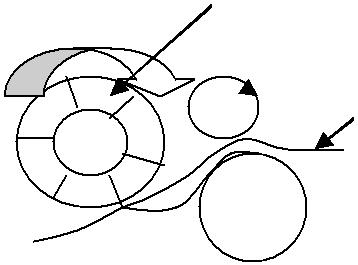 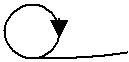 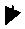 There is a great variety of finishing processes designed to enhance the appearance of the leather and only the more common are described. Other mechanical finishing processes include wheeling, brushing, rolling and glazing, ironing, embossing and plating.35Materials of construction.Cast iron propertiesResistance to compression Resistance to chemical attack Heat conduction Advantages of cast iron in sammying machineCompression of rollers Squeeze water out Resistance to stress Advantages of cast iron in fleshing machineResistance to sulfur corrosion attack Resistance to other chemical attack Resistance to stress Machine safety legislationA comprehensive standard of ‘Tannery machines Safety requirements’developed in UK by the European committee for standardization, published as an EN(European Norm) standard making numerous references to EN standards that detail individual and more general safety requirements and systems. EN standards deal with design and function of safety devices, sometimes indicating alternatives. The device adopted must meet what is specified in the standard. Compliance with the requirements is mandatory in the member countries, but the member country machinery manufacturers tend to fit in the safety systems even when exporting their equipments to non member countries.While it obviously is always the responsibility of the user to ensure ongoing effectiveness of the safety systems installed on all types of the equipment in operation, a regular check of the safety elements on machines, because of the complexity, should be scheduled. Vital areas to be checked in this way should include:Visual examination of the devices. Verify the interlocks and self checking systems are functional. Verify that safety switches operate correctly. Verify the time taken to stop dangerous motion after tripping device. Check guarding of electrical equipment. Verify that protective devices as such do not represent danger. 36Where applicable test from time to time that the equipment still complies with noise emission regulation. Services in generalBoilers in tanneriesBoilers in tanneries are used for:Drying Hot water Space heating Steam –heating water Boilers take energy in its available form and convert it to a form which can be conveniently used i.e.Potential energy in coal → heat in tannery. ·  Gas	→ mechanical energy for electricityThree main types of boilersFire tube or shell type –Water contained in a cylinder or shell with tubes containing hot gases passing through 37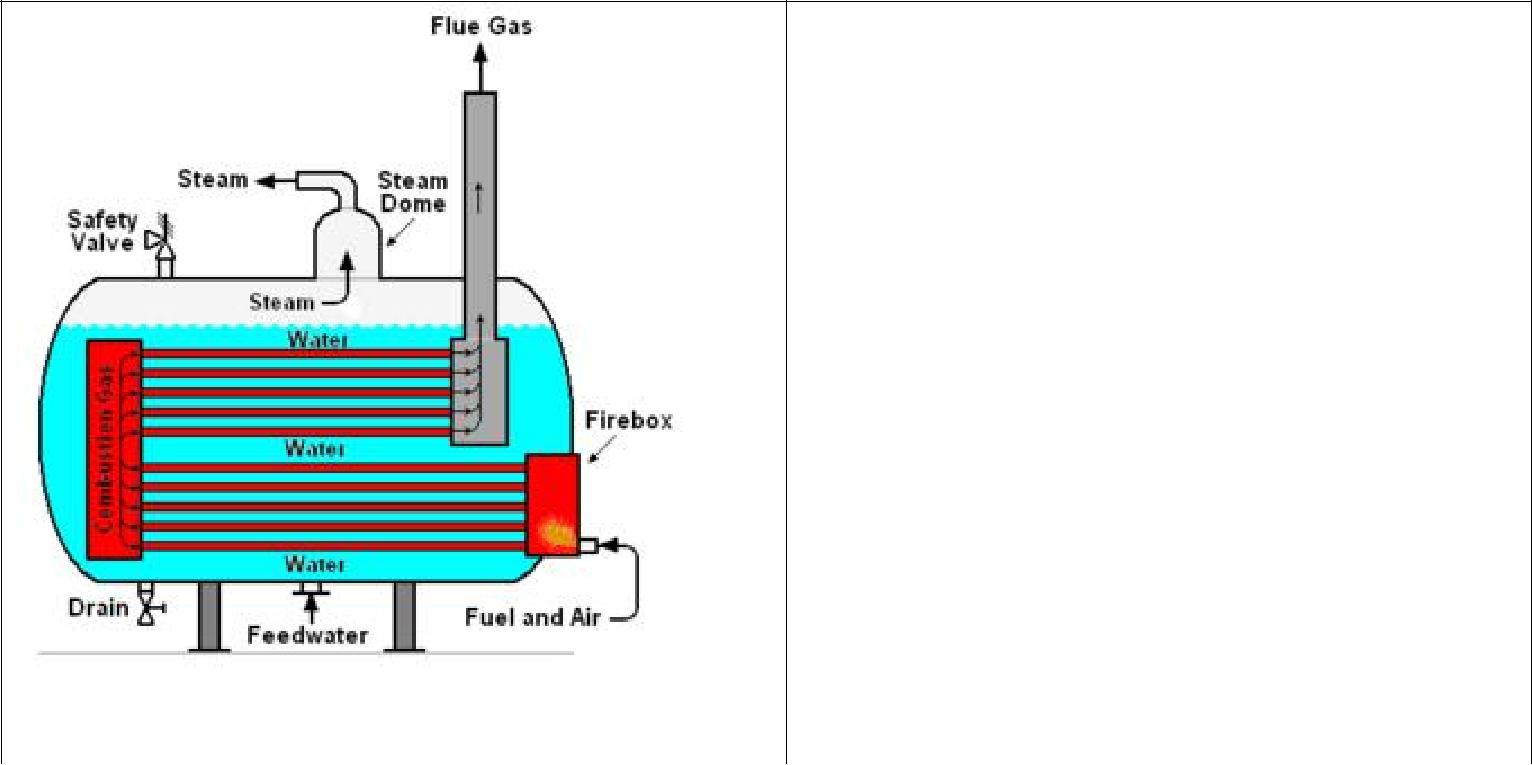 Shell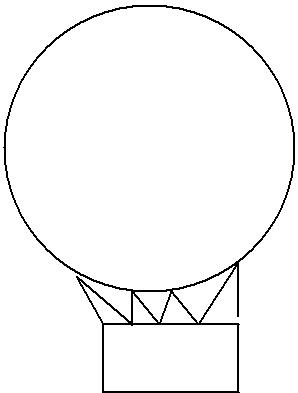 WaterFireWater tube boiler –Water is contained in small diameter tubes connected to water system and hot gases come into contact with the external surface. 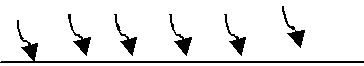 Water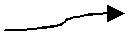 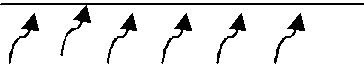 High heating surface gives good overall thermal efficiencyEfficiency is improved by   - Super heaterEconomizer Air heaters Straight tubes    –Good for cleaning and replacement b) Bent tubes	–More flexible in heating surface layout.–More difficult to clean and replace c) Forced circulation –Thinner and lighter tubes–Increases efficiency–More compactHot water boilers Heating boiler (sectional boiler) Domestic boiler 38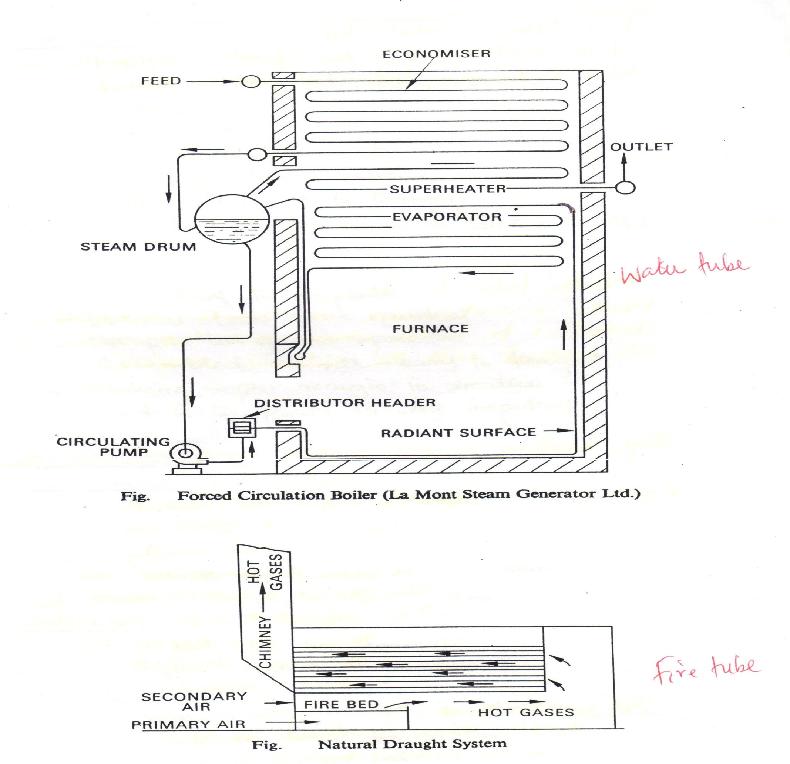 39Fire tube vs Water tube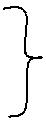 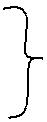 –PeatLiquid fuels–Light fuel oils–Heavy fuel oils–Paraffin–Coal tar oils Gaseous fuels–Coal or town gas	–   ≈55.5 (38MJ-3)–Natural gas ElectricityCalorific value –Heat given out during the complete combustion of a unit quantity of fuel. Ignition temperature –Lowest temperature at which combustion takes place.Flame temperature –Highest temperature in combustion. Ignition –Commonly used sparkBoiler efficiency –How well the available heat in the fuel being burnt is transferred to water –this can only be tested after the boiler has settled to running conditions.Equivalent evaporationCommon measure between boilers to allow for the wide differences in working conditions. ‘equivalent evaporation’from and at 100oC Common denominator of boilers 41Evaporation produced under standard conditions from feed water @ 100oC and at 101.3kPa. The heat required to produce 1kg of dry steam under standard conditions = latent heat = 2257KJ known as “standard evaporation unit” We can only compare boilers using the same fuel. Higher E.E.U (Equivalent Evaporation Unit) is better efficiency for producing steam.Feeder water SystemsWater feeders protect boilers by maintaining a safe water level. Low water cutoffs work in coordination with water feeders to detect the fluid level in hot water and steam boilers. If water level falls below the minimum safe operating level, the water feeder is initiated. Water feeders can be automatic (electric) or manually operated. Electric water feeders eliminate the need to manually add water to the boiler. These water feeders are used for low pressure steam boilers with a cold water feed. Electric water feeders detect fluid, expose leaks, and provide the necessary information needed to diagnose a problem. Mechanical water feeders are used for hot water and low pressure steam boilers with a cold water feed. Mechanical feeders contain a float which responds to the water level in a boiler. These units are quiet, durable and feature an isolated feed valve which minimizes lime and scale build-up.ROLLER COATERA coating is a covering that is applied to the surface of an object, usually referred to as the substrate. The purpose of applying the coating may be decorative, functional, or both. The coating itself may be an all-over coating, completely covering the substrate, or it may only cover parts of the substrate.  Paints and  lacquers are coatings that mostly have dual uses of protecting the substrate and being decorative, although some artist’s paints are only for decoration, and the paint on large industrial pipes is presumably only for the function of preventing corrosion. Roll coating machines are commonly used for the application of a liquid to the surface of a substrate. Roll coaters can be used to apply liquid adhesives, paints, oils, and coatings such as varnish or clear finish coats. Roll coaters can take many forms, from simple paint rollers to sophisticated coating machines with multiple rollers.42Synchro (forward) –This is the roller coater with engraved cylinder for printing patterns on materials. This roller coater has negative engraved cylinders to deposit coating material on the leather.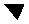 Doctor blade      Material   Application cylinder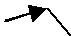 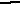 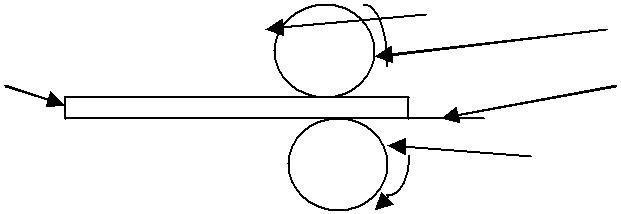 Leather	                 Conveyor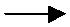 Support rollerThe speed of the conveyor and peripheral application cylinder are the same and move in the same direction. Reverse roller coater –A roller coater with positive engraved cylinder for depositing padded materials on leather.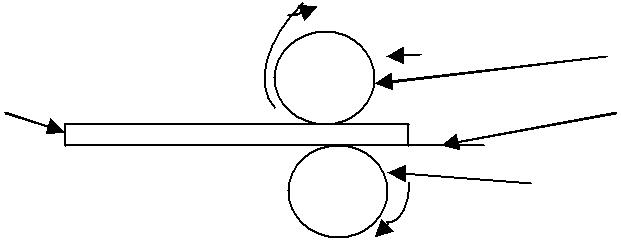 Doctor blade Material   Application cylinder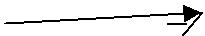 Leather                        Conveyor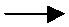 Support rollerMovement of application cylinder and conveyor are opposite. Application cylinder presses on the leather to give a padding effectStucco or render is a material made of an  aggregate, a  binder, and water. Stucco is applied wet and hardens to a very dense solid. It is used as decorative coating for walls and ceilings and as a sculptural and artistic material in architecture.Stucco roller coater:Has a spiral groove to deliver the material only to the places it is required, thus saving on the application material. Has photoelectric engraved cylinder for effecting desired patterns on the material Has positively engraved cylinders to deposit the application material in the grooves to the leather material.  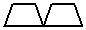 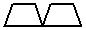 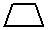 Has negatively engraved cylinders to deposit application material from the grooves to the leather material. 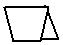 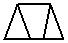 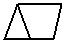 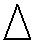 Advantages of roller coater over conventional sprayingSaves the application material. 43More uniformity and better distribution of pigments and chemicals on the entire leather surface also including light weight areas. Better coating efficiency and it is also possible with a single pass to correct dark tones to lighter tones. Use of chemical product with no water added (higher percentage of dry components). Catalyst mixing in line immediately ahead of the feed pump to optimize chemical consumption. SAFETY OF SERVICES Backup Power SourceDuring the time of energy lose from the major source there should be a backup power generator reserved to operate in the time of such a sudden power lose. Therefore, no matter how it happens, there is no reason of stopping production processes due to such causes of power interruptions.Water ResourceTannery consumes a lot of water for its production. Relying on one source of supply of this commodity might be disastrous to the industry, further more the cost of water supplied by the Municipality may not help the company break even. There is need for the development of a deep underground water well, for the purpose of production process consumption and other related purposes of the Company. There should also be a water reservoir which can perfectly serve for one month of production when sudden interruptions occur in the supply of the regular water from the source.The treatment and conditioning plant for pickling – tanning wastewater to be reused in the industrial process should be equipped with the following systems:Wastewater channeling. Wastewater pre-treatment and pumping to the homogenization basin. Treatment of the pickling-tanning bath to be reused by means of a flotation system for the elimination of fat and a clarifier to settle all the suspended leather particles. Storage, conditioning and control of the characteristics of the bath to be reused. Maintenance departmentTannery machinery mechanics and maintenance workers maintain and repair tannery equipments and other industrial machinery, such as conveying systems, production machinery, and packaging equipment.Installation44If machines are to perform well over extended periods, optimal alignment and correct mounting are equally vital. Correct installation not only means good product quality, but often reduced energy consumption as well. Company workers install, dismantle, repair, reassemble, and move machinery in the tannery, power plants, and construction sites.CommissioningThe main objective of commissioning is to effect the safe and orderly  handover of the unit from the constructor to the owner, guaranteeing its  operability in terms of  performance, reliability, safety and information  traceability. Additionally, when executed in a planned and effective way, commissioning normally represents an essential factor for the fulfillment of schedule, costs, safety and quality requirements of the project.Fault findingThe act of pointing out  faults, especially  faults of a petty nature or an investigation (fact-finding). Fault finding is an extensive experience which involves quick designed tests to uncover the faults in the machinery system, and then explain the problem, consult the management in clear, understandable terms and take the correct course of action to resolve the issue.Spare partsEvery manufacturing company should have a record of their consumables in terms of spares, so as not to waste time in procurement of spares which are replaceable on regular basis. This will help in time wasting during simple breakdowns.TANNERY LAYOUT AND DESIGNLeather manufacture is a complex process and it takes concentrated planning to turn an initial concept into a modern tannery. A wide range of skills and experience are required for projects of this type. Preliminary planning ensures cost savings, reduced time, elimination of costly mistakes and process optimization.Most tanneries in the World today perform two functions, namely, processing the hide to pelts and tanning the pelts to the finished product, leather. Tanning of leather can be accomplished by any of the following well known processes: vegetable, alum, chrome, oil an formaldehyde. The two most widely used today are the vegetable and the chrome.45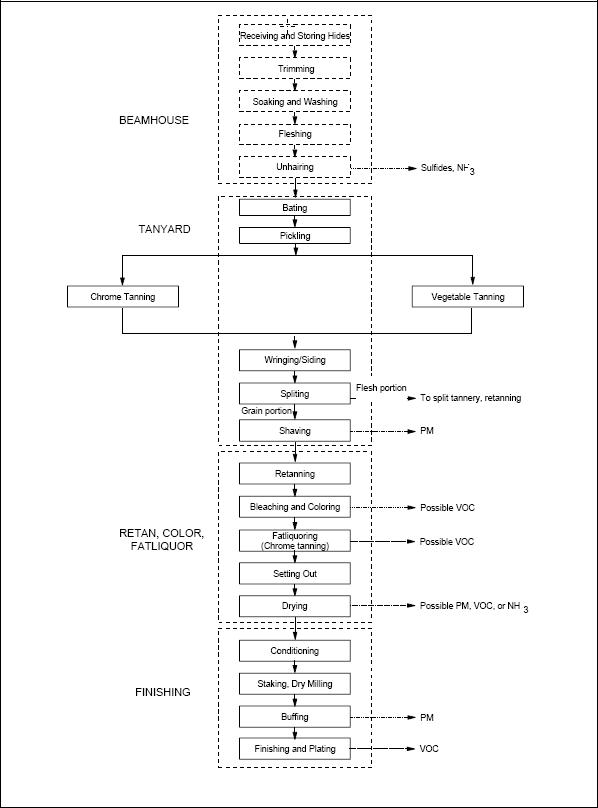 Capacities and throughputs for specific productionsThroughput is the movement of inputs and outputs through a production process. Without access to and assurance of a supply of inputs, a successful business enterprise would not be possible. Throughput can be best described as the rate at which a system generates its products / services per unit of time. Businesses often measure their throughput using a mathematical equation known as Little's Law, which is related to inventories and process time: time to fully process a single product.Using Little's Law, one can calculate throughput with the equation:,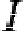 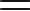 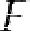 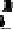 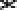 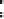 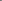 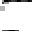 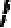 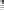 Where, I is the number of units contained within the system, Inventory; T is the time it takes for all the inventory to go through the process, Flow Time; and R is the rate at which the process is delivering throughput, Flow Rate or Throughput. If you solve for R, you will get:46The machines can be set up for two types of production workflows and material handling: With the standard set-up, the entire working area is available for processing once the material is loaded/unloaded. In a tandem set-up on the other hand, the working area is split in two halves, making it possible to load/unload materials while the machine continues in different sections continues in line. This configuration provides the basis for non-stop production and delivers maximum throughput.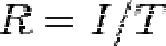 Dimensions of machinesDimensions of tannery machines fall into different categories depending on the area of operation which also dictates the raw material used not excluding the product specifications. Raw materials from Germany cannot be compared with raw materials from Kenya –the latter being smaller compared to the former.Service requirementsService requirements for a tannery are;Water Electricity Compressed air Steam (hot water) 47Power –Electricity National grid. Generators Solar power, wind, water. Batteries 2, 3 phase, (AC or DC) CRITICAL PATHLongest sequence of  activities in a project plan which must be  completed on time for the  project to complete on due date. An activity on the critical path cannot be started until its predecessor activity is complete; if it is delayed for a  day, the entire project will be delayed for a day unless the activity following the delayed activity is completed a day earlier. Critical Path Method (CPM) is commonly used with all forms of projects, including construction, aerospace and defense, software development, research projects, product development, engineering, and plant maintenance, among others. Any project with interdependent activities can apply this method of mathematical analysisBasic techniqueThe essential technique for using CPM is to construct a model of the project that includes the following:A list of all activities required to complete the project (typically categorized within a  work breakdown structure), The time (duration) that each activity will take to complete, The  dependencies between the activities and, Logical end points such as milestones or deliverable items. Using these values, CPM calculates the longest path of planned activities to logical end points or to the end of the project, and the earliest and latest that each activity can start and finish without making the project longer. This process determines which activities are "critical" (i.e., on the longest path) and which have "total float" (i.e., can be delayed without making the project longer).48QuantitySI unitSymbolLengthmetremMasskilogramkgTimeseconds1Electric currentampereATemperature, (thermodynamic)kelvinKAmount of substancemolemolConversionsLengthUnitssymbolmcmmminMetrem1100100039.37Centimetercm0.011100.0328Inchin0.02542.5425.41Footft0.304830.48304.812AreaUnitsm2cm2mm2in2ft2m21100-155010.76cm2-11000.155-in2-6.4356451-ft2-928.03-1441VolumeUnitsm3dm3in3ft3gal2m3110339.37335.31219.969dm3-1610.031-in3-0.016391--ft30.02828.317172816.228gal-4.546277.4-1MassElastic materialPlastic materialBrinnell TestVickers diamond test1.Stainless steel2.Plasticfor dyeing, milling and laboratory work3.FiberglassThe temperature range is between 20°C and 80°C. DesiredThe temperature range is between 20°C and 80°C. Desiredandactualvaluesvaluescanbecontrolledcontrolledseparately for each heating circuit .The effectiveheatingsystemensuresamaximummaximumdifferencedifferenceofonly 2° between t he f l oat and heating circuittemperature. A sound basistemperature. A sound basistemperature. A sound basistemperature. A sound basisforachievingachievingyourtestresults.13control. Thesystem mixeshot and cold water to the specified temperature andhot and cold water to the specified temperature andhot and cold water to the specified temperature andhot and cold water to the specified temperature andhot and cold water to the specified temperature andconveys correctvolume tothe preselectedconsumer. Water pressure and the intakeconsumer. Water pressure and the intakeconsumer. Water pressure and the intakeconsumer. Water pressure and the intaketemperature aretransmitted inreal time. The computer calculate thereal time. The computer calculate thereal time. The computer calculate thecorrect startvalvesetting f orthe independent control valvesthe independent control valvesand realizes these. The system enablesand realizes these. The system enablesand realizes these. The system enablesrecording oftheexact mixingtemperature after the mediumtemperature after the mediumhas travelled the shortesthas travelled the shortestpossible distance. The computer then processes this value to achieve a finepossible distance. The computer then processes this value to achieve a finepossible distance. The computer then processes this value to achieve a finepossible distance. The computer then processes this value to achieve a finepossible distance. The computer then processes this value to achieve a finepossible distance. The computer then processes this value to achieve a fineAbbreviationsAbbreviationsCDP-Cost of deferred productionCost of deferred productionCMM-Corrective maintenance manhours (annual average)Corrective maintenance manhours (annual average)CMSP-Corrective maintenance spare parts (annual average consumption)Corrective maintenance spare parts (annual average consumption)MTTR-Mean time to repairPMM-Preventive maintenance manhours (annual average)Preventive maintenance manhours (annual average)PMSP-Preventive maintenance spare parts (annual average consumption)Preventive maintenance spare parts (annual average consumption)System and Equipment Purchase CostSystem and Equipment Purchase CostSystem and Equipment Purchase CostThe total purchase cost within a vendors scope of supply.Installation CostInstallation CostThe total cost to install the system and equipment within thevendors scope of supply.Commissioning CostCommissioning CostThe total cost to commission, and where necessary certify, theinstalled system and equipment.Insurance Spares CostInsurance Spares CostInsurance Spares CostThe total purchase cost for the initial spares holding for thesystem and equipment within the vendor’s scope of supply,necessary to obtain the required system regularity.Reinvestment CostReinvestment CostThe total cost to remove, refurbish or purchase, install andcommission systems and equipment that is predicted to exceedits design life during the life of the production facility.Man-hour CostMan-hour CostThe total maintenance man-hour cost required to maintain thesystem and equipment within the vendors scope of supply. Theman-hour cost to include preventive maintenance, servicingand  corrective  maintenance.  The  cost  for  corrective15maintenance to include maintenance carried out offshore andmaintenance carried out onshore.Spare Part ConsumptionThe total cost of spare parts and consumables, over the designlife of the system and equipment, necessary to complete thepredicted work load for all maintenance actions (i.e. preventivemaintenance, corrective maintenance and servicing).Logistic Support CostThe total logistic support cost predicted to be necessary tosupport the maintenance requirements for the system andequipment within the vendor’s scope of supply (e.g. supplyboat, diving support vessel).Energy Consumption CostThe  total energy consumption  cost  for  the  system andequipment within the vendors scope of supply. It includes thecost of the fuel required to generate the power and associatedCO2 tax.Deferred Production CostThe total cost of deferred production due to the probability offailure of system and equipment.Baseline CostBaseline cost data, for comparison with vendor input, will bebased on historic records for similar equipment within thevendors scope of supply.Life Cycle Cost Design OptimizationA computer model programmed in Excel. The model containsand Evaluation Modelthe formulas. It is structured for input of variable data andcalculation of results. It enables the user to evaluate andoptimize system and equipment design and calculate the resultbased on Life Cycle Cost. The model also provides an optionto take tax considerations into account. A smaller model forsimpler cost calculations is also available.nSt=--------∑t=0(1 + k)t1  .1  .1  .∑mm∑mmf = (1 + k)f = (1 + k)∑mmf = (1 + k)f = (1 + k)t1-t0t1-t0∑1  .1  .f = (1 + k)f = (1 + k)∑Tanning drumNB = 10rpmFleshing machineFleshing machineNB = 300rpmExampleNA=  1400rpmd=20cmD=dNA=   20cm x 1400  = 2800cmNB10TBBTNA  =  TNBBNBTANA=  TBNBTANA=  TBNBNB   =NCBCNB   =NCBCTCNC=  TDNDBTCNC=  TDNDTCNC=  TDND1400 x 10 = 7001400 x 10 = 7001400 x 10 = 7001400 x 10 = 700D20D20D20D700 x 10 = 350700 x 10 = 350D700 x 10 = 350700 x 10 = 350700 x 10 = 350700 x 10 = 35020202020P=F/AP=F/AP=F/AP=F/APressurePressurePressure==ForceForceForceForceAreaAreaAreaArea5kg5kg5kg2cm22cm22cm21.5m28kgf8kgfF37500fF37500f2cm22000kgfF37500fF37500f2cm22000kgfF37500fF37500f100cm2100cm2100cm2100cm25000cm2Mechanical Advantage = 2000kgf100cm2100cm2100cm2100cm2-2-2-25000cm2Mechanical Advantage = 2000kgf-2-2-25000cm2Mechanical Advantage = 2000kgfP = 2.5kgf.cmP = 2.5kgf.cmP = 2.5kgf.cmP = 2.5kgf.cmP = 2.5kgf.cmP = 2.5kgf.cmP = 2.5kgf.cm8kgfF = 250kgfF = 250kgfF = 250kgfF = 250kgfF = 250kgfF = 250kgfF = 250kgf24242424e.g.Lime fleshing: shorter blade (22inches), larger angle of pitch.Green fleshing: longer blade (44inches), smaller angle of pitch.Grip roller-Drives leather into bladeGauge roller-  Made of individual rings-  Made of individual ringssection-  Made of individual rings-  Made of individual ringssection-  Made of individual rings-  Made of individual ringssection-Pushes into rubber roller-Pushes into rubber roller-Pushes into rubber rollerRubberRubberRubberRubber4) Rotary staking machine –Leather is held against a bolster4) Rotary staking machine –Leather is held against a bolsterBlunt rotating bladeand the blunt rotating blades of the working cylinder whichand the blunt rotating blades of the working cylinder whichscrape against the flesh sideof the leather and flexing itleatheraccordingly. Advantage overSlocomb is high output, flatWater from-Municipality-Rivers, lakes etcCompressed air-Compressor pumpsSteam (hot water) -Steam (hot water) -BoilersHydraulics-Pumps (either diesel or petrol)Pneumatics-Pumps (compressors)Electricity-Drives motors –converts electrical energy to mechanical energy.-Generators converts mechanical energy to electrical energy.Fire tubeShellFire tubeFire tubeWater tubeWater tube· Limited in size and pressure· Limited in size and pressure· Limited in size and pressure· Limited in size and pressure·Less likely to explode· Large water and steam capacity· Large water and steam capacity· Large water and steam capacity· Large water and steam capacity· Obtains steam more quickly· Obtains steam more quickly·Simplicity· Occupies less ground space· Occupies less ground space·Low cost· Assembled on site –easy to transport· Assembled on site –easy to transport· Assembled on site –easy to transport·Low maintenance costLow maintenance cost· Working safety margin is smaller· Working safety margin is smaller· Working safety margin is smaller·Simple operating conditionsSimple operating conditionsSimple operating conditions· Feed water purity is very important.· Feed water purity is very important.· Feed water purity is very important.· Bulky –difficult to transport· Bulky –difficult to transport· Bulky –difficult to transport· Bulky –difficult to transport· Restricted combustion space therefore limited· Restricted combustion space therefore limited· Restricted combustion space therefore limited· Restricted combustion space therefore limited· Restricted combustion space therefore limitedchoice of bunnerchoice of bunnerBoiler termsBoiler termsEconomiserEconomiser–A heat recovery appliance–A heat recovery appliance–Pre heats feed water–Pre heats feed waterFlue gasesFlue gases–Products of combustion–Products of combustion–H2O,CO2,   CO,   SO2.Air heatersAir heaters–Pre heat air for combustion–Pre heat air for combustion–Higher furnace temperatures–Higher furnace temperaturesDroughtDrought–Provides an adequate supply of air for combustion–Provides an adequate supply of air for combustion–Provides an adequate supply of air for combustion–Provides an adequate supply of air for combustion–Provides an adequate supply of air for combustionSmall  pressure–Draws hot air through the system–Draws hot air through the systemdifference–Natural or mechanical–Natural or mechanical–Induced vacuum or–Induced vacuum orBalanced–Forced vacuum–Forced vacuumcombinationFuelsFuels–Substance that burns easily in combination with oxygen–Substance that burns easily in combination with oxygen–Substance that burns easily in combination with oxygen–Substance that burns easily in combination with oxygen–Substance that burns easily in combination with oxygen–Available at reasonable cost–Available at reasonable cost–Available in large volume–Available in large volumeSolid fuelsSolid fuels––gross calorific value–Coal + coal derivatives–Coal + coal derivatives––33MJ.kg-1–Wood––20MJ.kg-1–Lignite4040Boiler thermal efficiency=Heat outputHeat outputHeat inputHeat input=Heat taken out by water to produce steamHeat taken out by water to produce steamHeat given up by fuel while producing steamHeat given up by fuel while producing steam=W(hf +qhfg –hw)GCVGCVW = weight of steam produced per kg of fuelW = weight of steam produced per kg of fuel(hf +qhfg –hw) = Quantity of heat taken up per kg of water.(hf +qhfg –hw) = Quantity of heat taken up per kg of water.GCV = Gross calorific valueGCV = Gross calorific valueHeat available for producing steam per unit quantity of fuelEquivalent evaporation unit   =under working conditionsEquivalent evaporation unit   =Standard evaporation unitStandard evaporation unitMachine typeDimensions1.HYDRAULIC FLESHING MACHINE1600, 1800 and 2100 mm2.HYDRAULIC SETTING-OUT MACHINE1800 and 2100 mm3.SPLITTING MACHINEWorking width 550 mm4.HIGH PRECISION HYDRAULIC SHAVING MACHINE -1000, 1300, 1800 mmSpecial  versions  of  the  shaving  machine,  equipped  withextended feeding table and feed roller, allow the shaving ofwhole hides.5.ELECTRONIC SHAVING MACHINE1800, 2100, 2400 mm6.WET BUFFING MACHINE1500 mm7.STAKING MACHINE1700 mm8.POLISHING MACHINE600 mm9.BUFFING MACHINE800, 1300, 1800, 2200, 2700, 3200